СодержаниеВВЕДЕНИЕ……………………………………………………………………......31 Система СМИ Турции………………………………………………………….6	1.1 Проэрдоганские СМИ…………………………………………………5	1.2 Оппозиционные СМИ…………………………………………….…..152 Влияние СМИ на общественное мнение в отношении России……………..23	2.1 Дипломатический образ России, создаваемый турецкими СМИ………………………………………………………………………………23		2.1.1 Образ России на фоне переворота 15 июля 2016 года в 	 Турции……………………………………………………………………………23		2.1.2 Дело об убийстве А.Г. Карлова: реакция турецких СМИ....28	2.2 Военный образ России в турецких СМИ………………....................33		2.2.1 Действия России по урегулированию конфликта и 	реакция на них турецких СМИ…………………………………………..33		2.2.2 Конгресс национального диалога Сирии (КНДС) и его 	последствия для образа России, культивируемого турецкими СМИ….37		2.2.3 Проблема Идлиба и ее место в русско-турецких 	отношениях………………………………………………………………..43	2.3 Экономический образ России, транслируемый турецкими медиа…………………………………………………………………………...…50ЗАКЛЮЧЕНИЕ………………………………………………………………….56СПИСОК ИСПОЛЬЗОВАННЫХ ИСТОЧНИКОВ…………………………....60ПРИЛОЖЕНИЯ………………………………………………………………….70Введение	Отношения России и Турции в последние годы развиваются крайне плодотворно. Подтверждением тому служат многочисленные совместные проекты, например, открытый в январе 2020 года газопровод «Турецкий поток», налаженные программы обмена между высшими учебными заведениями обеих стран, перекрестные годы культуры и, конечно, возрастающие показатели турпотока в обе стороны. Все это обусловило актуальность выбранной нами темы.	Закономерно, что в информационной повестке дня Турецкой Республики новости о нашей стране занимают далеко не последнее место. Цель данной работы – проанализировав эти материалы, выявить, какой образ России культивируется в умах читающей, смотрящей телевидение и следящей за новостями в интернете аудитории. При этом, рассматривать мы будем материалы, опубликованные с 15 июля 2016 года – того дня, когда была предпринята попытка военного переворота в Турции. Исключение составляют пункты 2.2.2 и 2.2.3, в рамках которых рассматривается деятельность России по урегулированию сирийского конфликта, начавшаяся в сентябре 2015 года, и реакция турецких СМИ, последовавшая в ответ на действия нашей страны.	Для достижения обозначенной цели нам необходимо выполнить следующие задачи:	1. Проанализировать и систематизировать медиасреду Турецкой республики, выяснить, какие СМИ являются проправительственными, а какие – оппозиционными;	2. Отобрать материалы турецких СМИ в соответствии с вопросами, рассматриваемыми нами в рамках данной работы;	3. Осуществить анализ и перевод отобранных публикаций, представленных в текстовом и аудиовизуальном форматах;	4.  Аккумулировать полученные данные и на основании них сделать вывод, какой образ России транслируется через СМИ по каждому отдельно рассматриваемому в пунктах данной работы вопросу.	Объектом исследования в рамках данной работы является медиасреда турецкой республики, а предметом – образ России, транслируемый через публикации в традиционных и онлайн-СМИ, так или иначе связанные с нашей страной.	При создании работы были применены такие методы научного познания, как системный анализ, синтез и контент-анализ рассматриваемых в исследовании средств массовой информации.	Тема нашей работы актуальна, но недостаточно изучена. В некоторой степени она разработана, например, в публикациях политологов, тюркологов, международников и журналистов, например: А.Н. Вахшитех (Российский университет дружбы народов), А.Д. Черток, (Саратовский государственный университет), И.А. Свистуновой, Е.В. Бахревского (Российский научно-исследовательский институт культурного и природного наследия им. Д.С. Лихачёва). 	Структура нашего исследования такова: первая глава работы посвящена анализу современной ситуации в турецкой медиасреде. Мы проанализировали контингент проправительственных и оппозиционных средств массовой информации, выявили закономерности и связи главных редакторов или основателей крупных медиахолдингов, владеющих проправительственными газетами и телеканалами с правящей партией и – нередко – напрямую с самим президентом Реджепом Тайипом Эрдоганом. Источниковую базу для исследования составили такие СМИ, как: «Atv Haber», «Ayna Haber», «BirGün», «Cumhuriyet», «Hürriyet», «Hürriyet Daily News», «Milliyet», «Posta», «Sabah», «Sözcü», «Vatan», «Yeni Şafak».	 Во второй главе мы проанализировали вопросы, касающиеся не только темы переворота в Турции, но и образ России дипломатической, военной, экономической, который создается на полосах газет, порталах их интернет-версий и образ, транслируемый с телеэкранов. Также мы выявили реакцию турецких СМИ на решения, предложенные Россией в рамках переговорных процессов по сирийскому конфликту. Помимо этого, в пункте 2.2.3 были рассмотрены принципиальные различия во взглядах двух стран на происходящее в Сирийской Арабской Республике и ситуация в Идлибе, едва не выросшая в открытый военный конфликт между Турцией и Россией в феврале 2020 года. 	1 Система СМИ Турции	Медисреда Турецкой Республики достаточно разнородна. Все СМИ страны условно разбиты на два «лагеря» – одна часть поддерживает действующую власть во главе с президентом Реджепом Тайипом Эрдоганом, другая же следует за иным лидером – Фетхуллахом Гюленом. 	Отношения Эрдогана и Гюлена имеют богатую историю, на которой, однако, был поставлен крест в 2016 году после попытки совершения в стране очередного переворота посредством сил армии. Примечателен факт, объединяющий их биографии – то, что оба турецких лидера некогда шли по тернистому политическому пути вместе. Если конкретнее – молодой Реджеп Тайип Эрдоган попал под влияние самого маститого исламского деятеля Турции того времени. В 1970-1990-е годы Гюлен нередко проводил просветительские лекции, слушателями которых, по подтвержденным данным, были и чиновники, занимающие не последнее место во властной иерархии. Так, например, на его проповеди в мечети Султанахмет 9 сентября 1977 года присутствовали тогдашний премьер-министр Сулейман Демирель (Süleyman Demirel) и министр иностранных дел Ихсан Сабри Чалангиль (İhsan Sabri Çağlayangil). 	Нет данных, подтверждающих присутствие на подобных мероприятиях будущего президента Эрдогана, но доподлинно известно, что судьбы двух самых ярких лидеров турецкой политики сходятся в 2001 году, когда Эрдоган основывает свою исламистскую консервативную партию, ныне правящую – Партию справедливости и развития (Adalet ve Kalkınma Partisi). Движение Гюлена Hizmet, существующее к тому моменту уже 35 лет (основано в 1966 году), на выборах активно поддерживает вновьобразованную  партию с позиции схожести исламистских ценностей и интересов. И хотя гюленистам всегда удавалось найти общий язык с любым турецким правительством, с приходом к власти ПСР учебные заведения, основанные при поддержке Гюлена, переживали период особенного расцвета. 	Именно этого гуру, наставника и соратника Реджеп Тайип Эрдоган почти 20 лет спустя будет подозревать и обвинять в попытке совершения переворота в республике, причем, не единожды. Проповедник попадет под следствие в 2013 и 2016 годах. 	1.1 Проэрдоганские СМИ	В этой подглаве мы проанализируем систему СМИ Турции с выделением в ней изданий, поддерживающих действующего президента и тех, которые осуждают какие-либо его шаги и политику в целом.	В первую очередь, рассмотрим те средства массовой информации, которые так или иначе либо напрямую финансируются государством, либо, во всяком случае, не противоречат официальной идеологии. Официальная идеология в Турции заложена еще в годы правления первого президента Мустафы Кемаля Ататюрка (Mustafa Kemal Atatürk), почему и носит в некоторых источниках название «кемализм». Суть кемализма – действие по шести направлениям («6 стрел»): 	1. Вестернизация, ориентация Турции на Запад, превращение ее в одну из Западных, Европейских по сути стран, перестройка языка, ранее базировавшегося на арабской графике, которая по итогам деятельности правительства Ататюрка была замещена латиницей; 	2. Курс на устройство демократической республики – в противовес некогда бывшей Османской Империи; 	3. Воспитание не только этнических турок, но и приезжих в духе любви к турецкой нации и к языку; 	4. Борьба с классовым неравенством;	5. Светскость государства, разрыв с религией: закрытие медресе, преследование происламских деятелей; 	6. В экономике – национализация крупных предприятий при частичном допуске частной собственности.	Таким образом, в данной подглаве мы рассмотрим те издания, которые придерживаются курса правящей партии и в целом одобряют действия президента Эрдогана. 	Начать видится логичным с издания, «поглощенного» сторонниками Эрдогана – газеты «Vatan» (тур. «Родина»). Это СМИ еще достаточно молодое: его история берет начало в 2002 году в турецкой столице. Сегодня «лучшая газета страны» («Ülkenin en iyi gazetesi» – именно так утверждают в «Vatan», что практически повторяет лозунг «Sabah», речь о которой пойдет далее) выходит тиражом в 103 216 экземпляров. Возглавляет редакцию Исмаил Юваджан (İsmail Yuvacan). 	В марте 2008 года газету выкупила компания бизнесмена Айдына Догана (Aydın Doğan) – Doğan Holding, крупнейший владелец печатных СМИ тех лет. Условием приобретения прав на издание была его продажа в течение двух последующих лет. Если продажа не состоится, правительство проведет аукцион, и только при условии, что за трехлетний период не поступит интересных  и выгодных предложений, права на «Vatan» закрепятся за холдингом Догана. 	Однако к 2011 году газета так и не стала его собственностью: правительство Турции обвинило компанию Айдына Догана в предвзятом отношении к нему и правящей партии вообще. Компания была оштрафована за неуплату налогов на сумму в 2,5 млрд долларов. Противники действующей власти расценили это как расплату за критику в адрес Эрдогана со страниц СМИ, принадлежавших Догану. Но из-за ситуации с налогами бизнесмен все же был вынужден продать «Vatan» и «Milliyet». 	Немаловажное значение имеет и «внезапно», очень кстати появившаяся в сети информация о связи сотрудников Doğan Holding с организацией Фетхуллы Гюлена (FETÖ – Fethullahçı Terör Örgütü). В декабре 2016-январе 2017 в домах юрисконсульта компании Эрема Тургута Юджеля (Erem Turgut Yücel) и бывшего гендиректора Яхьи Юздийена (Yahya Üzdiyen) (занимал пост в 2012-2016 гг.) прошли обыски на предмет выявления их причастности к Гюлену и его террористической организации.  Менеджера и представителя компании в Анкаре, Барбароса Муратоглу (Barbaros Muratoğlu), приговорили к тюремному заключению за пособничество террористам. Хотя, по словам Муратоглу, он, наоборот, всячески пытался противодействовать представителям Гюлена в налоговой среде, но те облагали холдинг налогами и выписывали многочисленные штрафы за несогласие работать сообща. СМИ, в то время еще принадлежавшие Doğan Holding, заняли оборонительную позицию и поспешили напомнить, что CNN Türk был одним из первых телеканалов, которые в прямом эфире транслировали призыв президента Эрдогана к общественности противостоять попытке государственного переворота 15 июля 2016 года, в которой турецкий лидер обвинил гюленистов.	И, как итог всех этих процессов, проправительственный конгломерат Demirören Group выкупил права на оба издания, добавив их в свой внушительный портфель, и, тем самым, став самым крупным держателем турецких СМИ. К 2018 году компания также стала собственником газет Hürriyet и Posta и двух основных развлекательных и новостных каналов Турции – Kanal D и CNN Türk.  По словам Эрдогана, приобретение Hürriyet и CNN Türk  было «сделкой, которая может укрепить поддержку правительства средствами массовой информации». Закономерно, что по завершении сделки издания и телеканалы стали транслировать сугубо проправительственную точку зрения.	Далее в перечне СМИ видится закономерным представить издание «Sabah» (тур. «Утро»). Основано оно в 1985 году бывшим предпринимателем Динчем Бильгином (Dinç Bilgin) в Измире. Имеет печатную и онлайн-версию. Выпускается тиражом более 314 тысяч экземпляров. Громогласно объявляет себя «Лучшей газетой Турции» («Türkiye’nin en iyi gazetesi»). Интересен тот факт,  что в 1990-е годы холдинг Sabah Grubu был единственным, возглавлявшимся профессиональным журналистом по образованию. 	На стыке 2007-2008 годов, после увольнения ряда сотрудников редакции, газету выкупил медиахолдинг Turkuvaz Medya Grubu, который являлся дочерним для другого, более крупного – Çalık Holding, очевидно приближенного к президенту страны. Его владельцем является Ахмет Чалык (Ahmet Çalık), один из соратников Эрдогана, да и зять турецкого лидера – Берат Албайрак (Berat Albayrak) – неспроста занимал в те годы пост генерального директора холдинга. Как отметила экс-шеф бюро «Sabah» в Анкаре Аслы Айдынташбаш (Aslı Aydıntaşbaş), с продажей компании Чалыка газета заняла «непоколебимую проправительственную линию».	Однако в 2013 году газета вновь перешла к другим владельцам. Turkuvaz Medya Grubu стала частью холдинга Zirve Holding, владелец которой – основатель крупной строительной и энергетической копании Kalyon Group, Омер Фарук Кальёнджу (Ömer Faruk Kalyoncu). Продажей активов, принадлежавших компании Ахмета Чалыка, бизнесменам, близким к правительственному кругу, занимался лично сам Эрдоган, в те годы занимавший пост премьер-министра. Предпринимателям взамен обещали тендеры на крупные проекты.  Нынешний же премьер-министр, Бинали Йылдырым, был ответственным за то, чтобы активы достались именно Kalyon Group, и никому другому. Для этого он оказывал финансовую поддержку всевозможным претендентам на права компании Turkuvaz Medya Grubu.  Далее ситуация развивалась еще динамичнее и интереснее: 13 апреля 2019 года состоялась свадьба сына основателя Kalyon Group, Халука Кальёнджу и дочери владельца Demirören Group, Йельды Демирорен. Свидетелями на бракосочетании были Реджеп Эрдоган и его супруга Эмине. Это был своего рода династический брак, или, если опираться на слова руководства компаний – «корпоративный», засвидетельствовавший слияние Kalyon и Demirören Group.  Таким образом, было достигнуто сосредоточение круга СМИ, лояльных к партии Эрдогана, в руках, крайне близких к турецкому лидеру.	Что же касается телевидения, играющего не последнюю роль в борьбе за умы и настроения населения, большинство СМИ – в том числе, и телеканалы – принадлежит проэрдоганонастроенным кругам. Таким образом, позиции положительного отклика на действия властей или, по крайней мере, воздержания от какой-либо их критики – занимают следующие телевизионные каналы (см. Таблицу 1).Таблица 1 –  Наиболее популярные проправительственные телеканалы Турецкой республики	Таким образом, на примере прилагаемой выше таблицы становится очевидным, какое количество СМИ сейчас сосредоточено в руках, лояльно относящихся к деятельности властей. Далеко не всем владеют Demirören Grubu и Kalyon Grubu, которые напрямую связаны с именем президента Эрдогана. При кажущемся многообразии названий холдингов и имен владельцев телекомпаний создается ощущение плюрализма мнений даже в рамках проправительственно настроенных и финансируемых правящей партией СМИ. Однако при умелом пользовании интернет-ресурсами, в том числе англоязычными и туркоязычными, несложно выяснить личную связь каждого «частного» владельца телеканала  с действующим турецким лидером.  	Так, например, владелец Yeni Dünya Medya Grubu – Зекерия Караман – связан с Эрдоганом по нескольким направлениям. Во-первых, президент Турции был свидетелем на свадьбе его младшего сына в 2016 году. Пятнадцатью годами ранее Эрдоган принял невесткой в свою семью старшую дочь Османа Кетенджи (Osman Ketenci) Сему, жену старшего сына Бурака Эрдогана, а в 2008, когда Эрдоган  также был свидетелем, фамилии породнились – семья Карамана приняла в дом младшую дочь Кетенджи, Шехрибан, ставшую женой Мехмета Хабиба Карамана. Таким образом, семьи Эрдогана и Карамана посредством Кетенджи стали сватами. Кроме того, холдинг Yeni Dünya Medya Grubu был основан еще Неджметтином Эрбаканом (Necmettin Erbakan) – премьер-министром Турции в период 1996-1997 годов; политиком, считающимся наставником Реджепа Эрдогана. Это еще одно звено в карте связей Карамана и турецкого президента. Караман был в числе активистов движения Эрбакана «Milli Görüş» (тур. «Национальное видение»). Сближение Эрдогана и Карамана происходило не только под эгидой Эрбакана, но и за ее пределами – в годы, когда первый из них занимал пост мэра Стамбула.	Основатель другого холдинга – Türkmedya Grubu Этем Санджак – турецкий бизнесмен, владелец автомобильного производства BMC, не раз признавался в любви к Эрдогану в различных интервью. На просторах интернета это предсказуемо выросло в многочисленные мемы (см. Приложения (Прил.2 и Прил.3)) и пародии. Впоследствии в соответствии с постановлением суда порядка 50 ресурсов, опубликовавших такое «признание», были заблокированы, материалы по теме – удалены с них. Нынешний владелец холдинга также положительно настроен по отношению к президенту. Зеки Ешильдаг – бизнесмен, член правящей партии ПСР, чей брат, Хасан Ешильдаг – близкий к Эрдогану человек. По данным, опубликованным в книге Хюсейна Бесли «Реджеп Тайип Эрдоган: рождение лидера», Хасан Ешильдаг в годы правления ПСР в Великом национальном собрании Турции (тур. Türkiye Büyük Millet Meclisi) 22 созыва совершил преступление специально, лишь для того, чтобы защитить Эрдогана, пребывавшего тогда в тюремном заключении.	İhlas Holding возглавляет Ахмет Мюджаит Орен, сын основателя компании Энвера Орена. Орен – бизнесмен в сфере здравоохранения, начинал свою карьеру должностью технического директора в газете «Türkiye», владельцем которой он является сегодня наряду с телеканалом TGRT Haber. Свою деятельность в медиасреде Орен – с 2001 года – гражданин США – осуществляет под чутким присмотром президента Эрдогана. Это подтверждают многочисленные интервью, опубликованные на сайтах новостных порталов, и репортажи, вышедшие в эфир турецких телеканалов. 	И, наконец, последний в обозначенной таблице – владелец телеканала Beyaz Tv Мелих Гёкчек – член правящей партии ПСР с 2004 года, занимавший пост мэра Анкары в период с 1994 по 2017 годы. Само его членство в партии указывает на невозможность проведения оппозиционной по отношению к действующей власти информационной политики. 	1.2 Оппозиционные СМИ	В декабре 2019 года новостной портал AynaHaber (http://www.aynahaber.org) опубликовал перечень СМИ Турецкой республики, подготовленный аналитиком Абдуллой Кёктюрком (Abdullah Köktürk). Он разделил всю систему СМИ (печатные и ТВ-источники информации) на несколько категорий:	1. Газеты, лояльные к действующей власти/напрямую спонсируемые партией – количество таких средств массовой информации  в Турции, по состоянию на конец 2019 года, как следует из материалов, превалирует над другими типами. В прошлом пункте мы уже обозначили ключевые из подобных СМИ;	2. Газеты, названные проправительственными – здесь оказалось лишь одно издание – Habertürk, издававшаяся одним из крупных холдингов, Ciner Medya Grubu, и закрытая в июле 2018 года. Отдельным пунктом фигурирует продажа газет Hürriyet и Posta в марте 2018 года с пометкой: «были проданы проправительственной, проэрдоганской компании Demirören издательской группой Doğan , которая не выдержала давления правительства»;	3. Газеты, которые ранее были проправительственными, но высказывавшие антиправительственные настроения с 17 декабря 2013 года, а впоследствии закрытые;	4. Газеты, которые в последние месяцы подвергались критике со стороны оппозиции за то, что они были проправительственными, хотя ранее считались оппозиционными;	5. Газеты, считающиеся оппозиционными;	6. Телеканалы, симпатизирующие партии или же являющиеся ее официальными СМИ;	7. Телеканалы, считающиеся проправительственными. После этой категории вновь пометка о продаже двух каналов холдингу Демирорена: «Kanal D и CNN Türk по состоянию на март 2018 не выдержали давления со стороны правительства и были проданы проправительственной, проэрдоганской вещательной группе Demirören»;	8. Телеканалы, которые ранее считались оппозиционными, а теперь критикуются за проправительственную ориентацию;	9. Телеканалы, которые ранее являлись проправительственными, но высказывавшие антиправительственные настроения с 17 декабря 2013 года, а затем закрытые;	10. Оппозиционные телеканалы;	11. Телеканалы, время от времени транслирующие антиправительственные настроения;	Итак, первым изданием для ознакомления с оппозиционной частью медиасреды Турции, логично предположить, будет старейшая газета страны – «Cumhuriyet» (тур. «Республика»). Основана она в 1924 году в Стамбуле журналистом и, по совместительству, соратником и единомышленником Ататюрка, Юнусом Нади Абалыоглу (Yunus Nadi Abalıoğlu). 	Переломным моментом в жизни издания стал 2015 год. В феврале газету возглавил новый главный редактор – Джан Дюндар (Can Dündar). До прихода в «Cumhuriyet» он проработал в других оппозиционных изданиях – Hürriyet, Nokta, Sabah, Milliyet и многих других. С последнего места службы Дюндара уволили с формулировкой: «Мы не хотим видеть в этой газете истории, которые могут не понравиться премьер-министру». Поводом стали «слишком острые» публикации журналиста о протестах в Стамбуле из-за вырубки деревьев в  единственном, по словам восставших, зеленом островке города – парке Гези,  а также освещение им событий «арабской весны» в Египте. 	Однако, и придя в «Cumhuriyet», Дюндар не изменил себе: уже в мае он совместно с шефом анкарского бюро издания Эрдемом Гюлем (Erdem Gül) опубликовал в газете расследование поставок в Сирию боеприпасов и оружия боевикам-исламистам под видом гуманитарного конвоя со стороны Турецкой республики. К материалу прилагались убедительные фотографии и видеозаписи, сделанные в 2014 году при досмотре грузовых машин, принадлежавшим турецким спецслужбам. 	С этим инцидентом и связано закономерное ухудшение отношений между президентом страны и редакцией «Cumhuriyet». После публикации материала о помощи боевикам Эрдоган публично обвинил Дюндара и Гюля в государственной измене, разглашении гостайны, назвал их шпионами и потребовал главному редактору старейшей газеты Турции наказание в виде пожизненного тюремного заключения, а шефу бюро издания в Анкаре – 42 лет тюрьмы. В итоге им дали 5 лет 10 месяцев и 5 лет соответственно. Однако уже в феврале 2016 года оба журналиста были освобождены из-под стражи по решению Конституционного суда страны. 	Обратимся к другому оппозиционному изданию – газете «Sözcü» (тур. «Рупор»). Это СМИ основано в апреле 2007 года в Стамбуле. Открыли его бывшие члены редколлегии некогда популярного издания  «Gözcü» (тур. «Наблюдатель»), принадлежавшего Doğan Holding и к тому моменту прекратившего свое существование. Слоган газеты – «Замолчит рупор – замолкнет Турция!» (тур. ««Sözcü susarsa Türkiye susar»). На сегодня это – одно из самых популярных оппозиционных изданий и самое тиражное из таковых – выходит в количестве 288 тысячи экземпляров. Главный редактор газеты – Бурак Акбай (Burak Akbay). В 2017 году ему и ряду сотрудников издания вынесли обвинительное заключение в пособничестве террористической организации Фетхуллы Гюлена. На сайте, публикующем факты о связях различных организаций с обширной сетью Гюлена, был обнародован материал, в котором открыто объявлялось о том, что публикации в газете «Sözcü» служили гюленистам.  Иллюстрировалось это обвинение тем, что в день переворота (15 июля 2016 года) репортеры газеты написали о местонахождении президента Эрдогана заранее, еще до того момента, когда солдаты вышли из казарм «совершать переворот». В этом факте администрация ресурса увидела несомненную симпатию редакции «Sözcü» к движению Гюлена.	Отреагировала на это происшествие и проправительственная «Sabah». Она заявила о глубокой и прочной связи Акбая с Гюленом – ведь Акбай не только получил образование в одном из американских колледжей (официальная информация, которая доступна при поиске по имени в интернете), но и перед этим жил и просвещался в так называемых «Домах Света» – коммуне Гюлена. Из этих домов наиболее способных учеников впоследствии отправляли учиться заграницу, в том числе – с миссионерской деятельностью. Те же, кто смог при поддержке Гюлена и джамаата (общины) добиться высоких постов во власти или устойчивых позиций в бизнесе, неизбежно должны были «делиться» благами и помогать организации расти и развиваться уже со своей новой социальной роли.	В защиту Акбая выступили не только в его родной ежедневной газете. Материал «Стоит ли верить, что «Sözcü» – пособник FETÖ?» подготовил и Седат Эргин (Sedat Ergin), обозреватель онлайн-версии «Hürriyet Daily News». В нем автор высказался о неубедительности обвинений в пособничестве FETÖ газеты, которая с самого момента своего создания была направлена против этой организации. Одним – если не единственным – из важных оснований для нападок на издание стала статья журналиста Фехми Кору (Fehmi Koru), написанная под псевдонимом Таха Кыванч (Taha Kıvanç) и опубликованная в газете «Yeni Şafak» в апреле 2010 года. В материале, так же как и коллеги из «Sabah», Кору писал о том, что Бурак Акбай провел свои студенческие годы в «Домах Света», и это, по словам автора, напрямую указывает на его связь с Гюленом и всей его организацией. «Sözcü» же журналистом называется не иначе, как проект FETÖ.  Как позже рассказал Кору, информацию о юности Акбая-младшего ему сообщил отец, Эртугрул Акбай. Впрочем, сам Акбай-старший отрицал, что между ними когда-либо происходил такой диалог.	Поэтому Эргин приходит к выводу, что использовать в качестве обвинения одну лишь статью журналиста из проправительственного СМИ нелогично и малоубедительно.  Это тем более неубедительно, если обратить внимание на тот факт, что, к примеру, зять Эрдогана, нынешний министр энергетики Берат Албайрак, речь о котором уже шла выше, тоже вырос в «Домах Света» и, более того, никогда не отрицал этого. В одном из выступлений он справедливо подчеркивает: «У нас в стране есть сотни тысяч молодых людей, которые посещали эти школы и при этом не являются пособниками FETÖ. Не существует такого правила, согласно которому все, кто посещал школы FETÖ, будут гюленистами». Только вот загвоздка – с зятем Эрдогана эта логика сработала, а Бураку Акбаю пришлось претерпеть судебную волокиту, прежде чем его невиновность была доказана широкой общественности.	Естественно, высказался по поводу этой ситуации и сам главный редактор «Sözcü». В апреле 2019 он снова вернулся к вопросу об обвинениях в пособничестве террористической организации Фетхуллы Гюлена. «Неужели в стране не осталось других пособников Гюлена, что нас объявляют таковыми?» – сетует Бурак Акбай. Он также говорит о недоверии турецкой системе правосудия и подчеркивает, что по делам о связях с Гюленом власти зачастую забирают в тюрьмы сплошь невинных людей. 	Несмотря на все случившееся, главный редактор «Sözcü» настроен решительно: «Никто не может сбить нас с пути. Мы продолжим заниматься журналистикой. Мы будем идти по пути, который мы знаем». Путь редакция знает, с этим невозможно поспорить: на сегодня «Sözcü» является самой многотиражной действующей газетой, не связанной с властями и провластными организациями.	Еще одним «оплотом» оппозиции является газета «BirGün» (тур. «Однажды»). Основана она 14 апреля 2004 года в Стамбуле, имеет левый уклон, поскольку большинство колумнистов являются членами Özgürlük ve Dayanışma Partisi (тур. «Партия свободы и солидарности»). Главный редактор издания – Ибрагим Варлы (İbrahim Varlı), журналист, автор множества книг на тему международных отношений. Издание выходит тиражом в 6000 экземпляров, что несравненно мало по отношению к тиражу вышеперечисленных оппозиционных СМИ. Тем не менее, интернет-площадка газеты помогает значительно расширить аудиторию: газеты в Турции читает всего лишь 20% населения. Интернет и социальные сети – сфера, в которую так или иначе вовлечены порядка 90% населения Турции. По всей видимости, критику в адрес властей вскоре можно будет увидеть только там. Сейчас информацию такого рода можно найти и прочитать на онлайн-порталах Artı Gerçek, T24 и Diken. Также большой популярностью для ведения дискуссий на политические темы, выражения своего мнения относительно действий властей и каких-либо отдельных событий в Турции пользуются, в особенности, платформы Facebook и Twitter. 	Помимо интернета, ведущую роль в воздействии на умы населения играет телевидение. И если в прошлом пункте мы обозначили, какое количество СМИ через «6 рукопожатий» принадлежит правительственным кругам (напомним – это более 90% современных турецких медиа), то стоит указать и существующие телеканалы, транслирующие настроения, далекие от восхваления властей.	Таких каналов в Турции всего два: вещающий из-за рубежа  Fox TV (популярный и у нас в стране), владельцем которого является американский медиамагнат Руперт Мёрдок,  и Halk TV, основанный в 2005 году членами Республиканской народной партии. Так, схематично положение дел в турецкой медиасреде сегодня можно представить следующим образом:	Из представленной диаграммы отчетливо видно, насколько в Турецкой республике количество СМИ, напрямую финансируемых партией или же симпатизирующих ей, превалирует над оппозиционными изданиями и телеканалами. 	Добавим, что по состоянию на 2019 год Турция сохранила 157 место (из 180) в рейтинге свободы прессы, ежегодно публикуемом организацией The Reporters Without Borders. Вместе с Россией страна была названа «пионером репрессий». В Турции это, во многом, подтверждают сосредоточением всех крупных медиа-групп в проправительственных кругах, что уже упоминалось и анализировалось выше. За частое применением превентивных или жестких мер «по факту» в отношении оппозиционных журналистов (вспомним случаи с Джаном Дюндаром и Эрдемом Гюлем, Бураком Акбаем, Барбаросом Муратоглу и др.)  Турцию в докладе организации называют «самым плодовитым тюремщиком профессиональных журналистов». 	2 Влияние СМИ на общественное мнение в отношении России	В последние годы слово «Россия» прочно вошло в заголовки самых обсуждаемых в Турции новостей. В этой главе мы рассмотрим, какой образ  нашей страны конструируется посредством публикаций в турецких СМИ сегодня. Каждый подпункт данной главы будет посвящен определенной области, в рамках которой создается образ нашего государства (политика и дипломатия, культура, туризм, курдский, сирийский, ливийский вопросы и др.).	2.1 Дипломатический образ России, создаваемый турецкими СМИ	2.1.1 Образ России на фоне переворота 15 июля 2016 года в Турции	Говоря о дипломатии и российско-турецких отношениях в последние годы, начать данный пункт видится целесообразным с реакции на попытку государственного военного переворота, совершенной в ночь с 15 на 16 июля 2016 года. Турецкие репортеры в тот момент не упустили возможность в красках расписать меры помощи, предложенные Россией, в отдельных СМИ это вылилось в развернутые аналитические публикации. 	Анализ материалов по выдвинутой в заголовке теме мы начнем с упомянутой в первой главе газеты «Sabah» и ее интернет-версии.	В ходе написания данной работы при посещении сайта газеты (www.sabah.com.tr) было выявлено, что новости, связанные с Россией в целом достаточно популярны: каждый день на главной странице стабильно помещаются 2-3 разнонаправленные новости, в заголовках которых можно прочитать искомое нами «Rusya». 	Поскольку мы рассматриваем период времени с точкой начала в 15 июля 2016 года, обратимся к публикациям тех дней. Почти через месяц после поворотных событий в турецкой истории выходит материал публициста «Sabah» Шенера Актюрка (Şener Aktürk) под интригующим названием «Новая эра отношений Турции и России в пяти вопросах». Журналист собрал пять наиболее острых и интересующих читателей вопросов и дал на них развернутые ответы. Так, например, первое в списке того, что было любопытно узнать читателям – какова важность и значение визита президента Эрдогана в Россию и его встречи с Путиным  сразу после событий 15 июля. Шенер Актюрк нашел этому ряд объяснений, обозначив, в первую очередь, высокое символическое значение этого президентского визита. Во-первых, по мнению автора, встреча с Путиным – своего рода благодарность за оказанное в «период смуты» содействие, во-вторых – взаимодействием с российским лидером является сигналом для США, которые «и не собираются оказывать всяческую поддержку Гюлену и движению его единомышленников – FETÖ» о том, что у Эрдогана есть другие варианты для геополитического сотрудничества, и в-третьих, по словам Актюрка, наиболее важное – этот визит турецкого лидера показывает его желание «оживить двусторонние отношения», включая торговлю и туризм, и совместные турецко-русские проекты, как, например, атомная станция Аккую (Akkuyu Nükleer Santrali).	Следующим вопросом, вызвавшим интерес аудитории, был такой: «Смогут ли отношения Турции и Росси вернуться на прежний уровень после крушения самолета?». На это Актюрк отвечает утвердительно. По его мнению, на прежний уровень сотрудничества двух стран вернется непременно. Публициста же больше всего волнует другой вопрос – смогут ли эти отношения подняться выше заданного уровня?  По его словам, «из-за войн между Турцией и Россией в период 2008-2015 годов, в которых Россия прямо или косвенно участвовала в Грузии, Украине и Сирии, динамика геополитического конфликта с высоким уровнем экономического сотрудничества оставалась – одновременно и противоречиво – на прежнем уровне. Но если две страны смогут договориться по Сирии и Крыму, отношения могут выйти на более высокий уровень, чем до 2015 года». Здесь мы, наконец, видим вырисовывающийся образ России: с одной стороны, она – агрессор, с другой – партнер на международной арене. Приятно, что противоречивость и взаимоисключение в такой позиции видит и сам Шенер Актюрк. 	В этом контексте не менее красноречив декабрьский материал все в той же газете «Sabah»: «Премьер-министр Бинали Йылдырым: Турция никогда не забудет предложение России о помощи 15 июля», которую сопровождает красочный коллаж. Он с легкостью может быть истолкован неправильно вне контекста (см.Приложение (Прил.4)). На коллаже в правой части картинки Йылдырым стоит у трибуны на фоне турецкого флага, а в левой части – текст следующего содержания: «Послание Йылдырыма к России: Турция этого не забудет!».	В самом же материале широко цитируются слова премьер-министра Турецкой республики, высказанные по поводу попытки переворота и желаемых отношений с Россией, особенно на фоне ее готовности помочь в столь трудный период для страны. Так, Бинали Йылдырым заявил, что для того, чтобы искоренить терроризм, необходим сильный и единый международный фронт. А для того, чтобы создать такой фронт, Турция и Россия должны попытаться наладить новый и более прагматичный диалог с крупными государствами Запада, основанный на принципах общих интересов, взаимности и невмешательства во внутренние дела друг друга.	Йылдырым также напомнил, что мировой порядок меняется очень быстро, и именно последний (на тот момент) год показал, насколько важны Турция и Россия друг для друга – как в экономическом, так и в стратегическом смысле. Следовательно, в этой публикации мы отчетливо видим образ России-партнера, готового подставить плечо в трудную минуту, России дипломатичной, миротворческой, готовой объединиться в борьбе за зло против террористов, и против ФЕТО – в том числе.	Оппозиционная «Sözcü» отреагировала на переворот в другом ключе. Через неделю после смутных событий вышел материал Зейнеп Гюрджанлы (Zeynep Gürcanlı), в котором говорилось о том, что в Кремле знали о надвигающихся событиях и сообщили турецкому лидеру о перевороте заранее.  Автор подчеркивает, что именно это и спасло Эрдогану жизнь, а также сохранило его позиции на посту президента страны. 	Однако официальная Москва не подтвердила сообщения такого рода. На пресс-конференции пресс-секретаря президента России Дмитрия Пескова спросили, является ли правдивой новость иранского «полуофициального» информационного агентства «FARS» о том, что «за несколько часов до попытки переворота Россия предупредила Турцию, и именно это предупреждение спасло президента Реджепа Тайипа Эрдогана». Ответ Пескова был краток, лаконичен и предельно ясен: «У меня нет информации в этом направлении, и я не знаю, на каких источниках основывается агентство («FARS») в своем сообщении».	Таким образом, посредством этого материала создается образ России сопереживающей и снова – очень дипломатичной, России-защитницы, ведь если бы не она, Турция надолго погрязла в смутных бесчинствах и беспорядках. Помимо этого, России скромной, не выставляющей свои заслуги на всеобщее обозрение и народный суд – именно так обыватель толкует факт «сокрытия»  Москвой сведений о том, что в стране знали о перевороте и предупредили турецкого президента накануне событий. 	Интересно раскрывает образ России уже знакомый нам Ибрагим Варлы, главный редактор и автор газеты «BirGün». В одном из своих свежих материалов за 2020 год он пишет о том, что грядет эпоха «Pax Russiana» («Русского мира») – на смену изжившему себя «Pax Americana» и существовавшему до него «Pax Romana». По его словам, сегодня, пережив 20-25 лет нестабильности, Россия с новыми силами включилась в глобальную борьбу за влияние и стала навязывать свой «мир». В тех местах, где нашей стране удалось укрепить свои позиции идеологически и/или с оружием в руках, Москва устанавливает свои порядки, говорит Варлы. И пробел, оставляемый Америкой в позиции «лидер мировых политических умонастроений», неизбежно займет самый «доминирующий из центров силы», в котором Варлы видит именно Россию.	Вновь обратимся к проправительственным СМИ. Так, 30 сентября 2016 года на онлайн-версии газеты «Vatan» был опубликован материал, опровергающий кропотливо нарисованный коллегами из «Sözcü» и даже из проправительственного «Sabah». Заголовок – по лучшим канонам онлайн-журналистики: яркий, привлекающий внимание, интригующий: «Шокирующее заявление России: «Мы не поддерживали Эрдогана…»». В заметке цитировались слова Марии Захаровой, директора департамента информации и печати Министерства иностранных дел России, официального представителя МИД РФ. «Мы поддерживали международное право, а не президента Реджепа Тайипа Эрдогана», – пишут с ее слов в данном материале газеты  «Vatan». Так Захарова объяснила официальную позицию России по ситуации совершения попытки государственного переворота в Турции 15 июля. Таким образом, здесь закладывается понимание факта поддержки Эрдогана в эти смутные дни Россией в совсем ином ключе: она помогла не потому, что Турция – важный партнер и друг, а Эрдоган – товарищ, а только лишь потому, что чтит международное законодательство.  А значит, не такой уж Россия и преданный друг..? Такой вопрос повисает в воздухе после завершения чтения приведенного выше материала.	2.1.2 Дело об убийстве А.Г. Карлова: реакция турецких СМИ	Двумя днями ранее на том же портале газеты «Vatan» вышел другой материал на тему русско-турецких отношений. Он касался выступления ныне покойного Андрея Карлова, посла России в Турции, перед студентами университета Атылым.  В своей речи он затронул вопросы российско-турецкого сотрудничества, в том числе – по наболевшему Сирийскому вопросу. По его словам, несмотря на разногласия двух стран по Сирии, они договорились о принципах территориальной целостности Сирии и о том, что в Сирии может быть политическое решение. «Самое важное, что объединяет наши две страны в сирийском вопросе, заключается в том, что для Сирии это может быть только политическое решение декриминализации. И Москва, и Анкара выступают за территориальную целостность Сирии», – сказал он.	Впоследствии с именем Андрея Карлова будет связана сотня новостей в самых разных турецких СМИ. Публикуемая информация о расследовании его убийства до сих пор занимает определенное место в повестке дня новостных и аналитических изданий Турции.	Хроникально, о чем свидетельствуют кадры съемок с места происшествии,  события развивались следующим образом. 19 декабря 2016 года Андрей Карлов присутствовал на выставке «Россия глазами путешественника: от Калининграда до Камчатки», организованной Мустафой Тимуром Озканом. Посол России выступил с приветственной речью, в которой затронул тему российско-турецкого сотрудничества, в том числе, по сирийскому вопросу. «Я очень надеюсь, что выставка поможет жителям этого славного города лучше понять Россию. Может быть, у кого-то из них появится желание посетить эти уголки в качестве туристов и увидеть все красоты России своими собственными глазами» – подчеркнул он. И после слов «Мне особенно хотелось бы отметить, что выставка – практически первое культурное событие в жизни Анкары после восстановления наших отношений. Уверен, она будет способствовать укреплению международных отношений стран», как видно по записям с камер приглашенных видеооператоров, установленных по периметру выставочного зала, человек, расположенный за дипломатом, выпускает пулевую очередь ему в спину. При этом убийца выкрикивает лозунги на смеси чистого турецкого и не очень грамотного арабского, но суть их вполне уловима: «Они умирают там, а ты умрешь здесь», «Аллаху Акбар», «Это за Алеппо! Это за Сирию!», «Пока мы не будем в безопасности, вы не будете в безопасности».	Как водится, первой версией случившегося стало членство убийцы – им был 22-летний бывший работник полиции (в момент выставки, однако, находившийся не при исполнении служебных обязанностей) Мевлют Мерт Алтынташ – в группировке Фетхуллы Гюлена. Одним из аргументов «следа Гюлена» стал эпизод из сериала «Nizama Adanmış Ruhlar», вышедшего на прогюленистски настроенном канале «Samanyolu TV». В 89-ой серии особенно выделяется эпизод, где герой-дипломат посещает выставку современного художника вместе со своей женой. Пока он любуется произведениями искусства, в зале происходит подготовка к его покушению: официант размешивает яд в бокале шампанского, а девушка-сообщница проносит в сумке пистолет, который впоследствии передает другу-убийце. Однако, несмотря на тщательное планирование и претенциозность на учитывание всех нюансов, попытка покушения срывается и заканчивается ликвидацией убийцы и даже выставлявшегося в тот день художника. В этом состоит главное отличие сцены покушения на посла в кинокартине и на Карлова – в жизни. Герою сериала удалось спастись, а нашему послу в Анкаре – нет. 	Любопытно, что комментаторы под видео с фрагментом из сериала подмечают не только схожесть ситуаций в сериале и в жизни (хотя сходство, если и есть, весьма небольшое), но и похожую внешность нападавшего.	Помимо того, что проправительственные СМИ Турции готовы везде отыскать «след Гюлена» и вменить в вину убийство посла «дружественной страны» злейшему врагу республики, есть и другая версия – об инсценировке смерти дипломата. Большую популярность в туркоязычном и русскоязычном сегментах YouTube имеют разборы хроникальных кадров с видеокамер.  Представители общественности говорят о неестественном отсутствии обильного кровотечения у Андрея Карлова, пишут о том, что его «просто присыпало песочком» и ищут другие доказательства постановочного характера убийства. 	Вполне закономерно,  что новость такого масштаба стала первополосной во многих турецких газетах. Здесь интересен подход журналистов к подбору заголовков – тема крайне тяжелая. И, несмотря на некоторый налет «желтухи», в целом, все заголовки достойны внимания. Приводим некоторые из них здесь. Например, газета «Sözcü» в заголовке выразила и авторское/редакционное негодование: «Только этого не хватало: убийство», а «Türkiye» и «Star» дали схожие по смыслу заголовки своим материалам: «Убийство российско-турецких отношений» и «Пуля российско-турецким отношениям» соответственно. Вторит им и материал, опубликованный, что называется, по горячим следам на онлайн-портале газеты «Sözcü»: 20 декабря там вышла небольшая заметка с мнением одиннадцатого президента Турецкой Республики Абдуллы Гюля о сложившейся ситуации: «Мишень – не Карлов, а турецко-российские отношения», – заявил он. 	К марту 2020 года эта теория подтвердилась: на очередном слушании по делу об убийстве российского посла в Анкаре прокурор подчеркнул, что убийство политика было результатом заблаговременной и планомерной подготовки подсудимыми, членами ФЕТО, с целью «испортить отношения между Турцией и Россией, создать атмосферу хаоса после переворота 15 июля и совершить убийство внутри страны, дабы разжечь открытый военный конфликт между Турцией и Россией». Все это подсудимые признали, равно как и ФЕТО признала причастность к организации убийства.	Однако в этот же день на портале «Российской Газеты» вышла новость о том, что турецкая прокуратура потребовала у российских властей оправдания для пятерых подсудимых по делу об убийстве Андрея Карлова, при вынесении обвинительного приговора остальным двадцати трем фигурантам дела.  Интересен тот факт, что мониторинг турецкого информационного пространства не дает никаких подтверждений вынесенной в российском СМИ информации. Так, например, помимо «Sözcü» о результатах заседания 5 марта написало и авторитетное старейшее турецкое информагентство «Анадолу». В материале если и фигурирует пятерка подсудимых, то лишь в том контексте, что для них прокурор потребовал пожизненного наказания с отягчающим обстоятельством в виде умышленного убийства и членства в террористической организации. Про оправдание для них или каких-либо других пятерых подсудимых – ни слова. 	Реакция турецких и российских властей оказалась до синхронного похожей. Так, Реджеп Тайип Эрдоган высказался о произошедшей ситуации следующим образом: «Я считаю эту атаку на российского посла атакой на саму Турцию, ее государство и ее народ. Мы [с Путиным] сошлись на том, что это – бесспорная провокация».	А вот слова российского лидера: «Совершенное преступление – это, безусловно, провокация, направленная на срыв нормализации российско-турецких отношений и на срыв мирного процесса в Сирии, который активно продвигается Россией, Турцией, Ираном, другими странами, заинтересованными в урегулировании межсирийского конфликта. Ответом на это может быть только одно – усиление борьбы с террором, и бандиты это на себе почувствуют».	Выступления лидеров обеих стран довольно тождественны, тексты – практически синонимичны. И Путин, и Эрдоган считают трагическую ситуацию с послом провокацией, оба видят в этом желание третьих лиц испортить русско-турецкие отношения, которые только-только начали выправляться и входить в стадию нормализации. Этих же позиций придерживается большая часть зрителей турецкого телевидения и читателей газет и интернет-порталов. Лишь некоторые продолжают анализировать кадры убийства и говорить о том, что это была инсценировка. 	В целом, под видеосюжетами, опубликованными на YouTube-каналах информационных телеканалов Турции, люди выражают сочувствие, всячески показывают эмпатию по отношению к российскому народу. Они склоняются в сторону обвинения в произошедшем террористической организации Гюлена ФЕТО, либо же винят во всем Джебхат-ан-Нусра, отделение террористической организации Аль-Каида, одну из наиболее успешных террористических группировок, действующих на территории Сирии с момента начала там войны. 	2.2 Образ России через призму сирийского конфликта 2011г.-н.вр.	2.2.1 Действия России по урегулированию конфликта и 	реакция на них турецких СМИ	Сирийский конфликт разгорелся без малого десять лет назад, в 2011 году. События, происходившие в те времена, исследователи, политологи и востоковеды относят к так называемой волне «Арабской весны»: волне последовавших друг за другом революций в арабских странах. Так, первый очаг народных волнений был зафиксирован в октябре 2010 в Западной Сахаре, а первые фактические выступления против действующих властей прошли в Тунисе декабре того же года. Успехи тунисских повстанцев воодушевили соседей, и к борьбе за свои права и «демократию» присоединились в Алжире, Иордании, Египте, Йемене, Ливии, Мавритании, Судане, Саудовской Аравии и в других странах. 	К 18 марта 2011 года с протестами вышли и в Сирии. Поводом для протестов стал арест школьников, написавших на стенах в городе Дераа, на границе с Иорданией, ряд антиправительственных лозунгов. В последующие дни демонстраций, помимо этого, их участники требовали ликвидации в стране режима чрезвычайного положения, который длился на тот момент уже более 50 лет (с 1963 года). Из-за того, что в рядах протестующих появились вооруженные лица, властям пришлось ввести войска в Дераа. 	Уже в то время у правящей верхушки не вызывало сомнений, что все вооруженные люди – профинансированные и экипированные западом, а конкретно – Соединенными Штатами Америки – «засланные» борцы за демократию. Именно поэтому, придерживаясь позиции того, что сирийский народ безоружен, президент Башар Асад запретил полиции и войскам применять силу и открывать огонь на поражение, приказал применять для разгона манифестантов исключительно слезоточивый газ и водометы. 	30 марта 2011 года США стали оказываться активное давление на сирийскую правящую верхушку, уличая ее в нежелании давать народу его права и свободы. Так, в этот день представитель Госдепартамента Америки Марк Тонер выступил с заявлением следующего содержания: «…Президент Сирии Башар Асад должен выполнить требования народа». В тот же день республиканец Джон Маккейн и независимый сенатор Джо Либерман раскритиковали политику Барака Обамы в отношении Сирии и призвали «поддержать народ, выступающий против режима Асада». Вполне весомая партия поддержки вышла на свет в тот же день: 30 марта на иракской границе был перехвачен трейлер, идущий в Сирию. Он был загружен оружием, боеприпасами, в том числе – большим количеством снайперских винтовок. 	Однако представители США пытались обелить себя и выставить в негативном свете сирийских руководителей: все тот же Марк Тонер 14 апреля в своем выступлении заявил, что у США есть неопровержимые доказательства того, что Иран помогал Сирийской правящей верхушке в подавлении антиправительственных восстаний. Против США здесь сыграли факты и выдержки из дипломатических документов, собранные и опубликованные журналистами мировых СМИ начиная с 15 апреля: так, небезызвестный сайт WikiLeaks доказал, что Госдепартамент США оказывает финансовую и иную поддержку сирийским политическим оппозиционным силам с 2005 года.	События развивались стремительно, погибло много мирных жителей и представителей жандармерии. Дополнительно накаляли обстановку и Соединенные Штаты Америки. Все это в комплексе побудило лидера Сирии Башара Асада обратиться за помощью к России. В 2015 году президент Российской Федерации и верховный главнокомандующий российской армии Владимир Путин санкционировал ввод войск на территорию Сирии. 	Так, 30 сентября 2015 года началась российская военная кампания на территории Сирийской Арабской Республики. Случай – беспрецедентный для российской политической и военной истории, ведь страна впервые развернула операцию на внушительном отдалении от своих границ. 	Первоначально руководство Министерства Обороны РФ особенно подчеркивало, что к участию в сирийской операции будут привлечены только Воздушные силы страны, и потому развернутая кампания именовалась как «операция Воздушно-космических сил России в Сирии». Однако позже, после очередного доклада министра обороны Сергея Шойгу стало понятно, что задействована в Сирии и российская артиллерия.	За все время работы по урегулированию конфликта Россия сделала весомый вклад в развитие процесса в положительном ключе. Так, первоначально все процессы по нормализации обстановки на территории Сирии обсуждались в так называемом «женевском формате», на регулярных съездах представителей сирийских властей и представителей оппозиции в столице Швейцарии. 	Россия же в декабре 2016 года предложила принципиально новый формат и новую площадку – столицу Казахстана, в то время еще именовавшуюся Астаной. Встречи, проводимые на новой переговорной площадке, получили название «астанинского формата», по аналогии с женевским. Основное отличие астанинского формата от женевского заключается в том, что в первом переговорном процессе принимают участие реальные оппозиционеры, вооруженные и непосредственно вовлеченные в сирийский конфликт. В столицу Швейцарии же приезжают и задействуются в переговорном процессе в качестве представителей оппозиции лишь номинальные «политические» оппозиционеры, которые продолжительное время живут зарубежом и интересуются судьбой и чаяниями сирийского народа лишь весьма косвенно. 	Предложение России тепло встретил президент Казахстана Нурсултан Назарбаев. Предполагалось, что Россия, со своей стороны, предложит продолжить мирные переговоры Сирийскому правительству, а Турция – представителям вооруженной оппозиции. В продолжение и официальное закрепление намеченных целей Россия, Турция и Иран 20 декабря 2016 года подписали в Москве совместное заявление по выработанным мерам по содействию процессу мирного урегулирования конфликта на сирийской территории. Помимо этого, страны обязались выступить гарантом сохранения территориальной целостности Сирийской Арабской Республики и выработки соглашения по примирению враждующих сторон в лице сирийских властей с одной стороны и вооруженной оппозиции – с другой. 	По словам заместителя министра иностранных дел России Геннадия Гатилова, прогресс, достигнутый на переговорах в рамках астанинского формата, «несомненно, предопределил то, что происходило в Женеве». По мнению политика, тот факт, что Астана и Женева развиваются параллельно, свидетельствует о том, что возможно достижение дальнейшего прогресса по пути урегулирования сирийского кризиса. Слова отечественного дипломата, так же, как и пользу, которую принесли переговоры в рамках астанинского формата, подтвердил и спецпосланник ООН по Сирии Стаффан де Мистура. По итогам переговоров «Женева-7», прошедших с 10 по 14 июля 2017 года, он заявил, что тот прогресс, который достигнут и достигается на встречах по Сирии в рамках астанинского формата, во многом способствует успеху переговоров в Швейцарии. 	Турецкие СМИ достаточно прохладно отнеслись к пиару переговорного процесса в рамках астанинского формата. Однако проправительственная газета «Акшам» (владелец – Sancak Medya Grubu), будучи едва ли не единственным средством массовой информации, решившимся на такой шаг, все же разместила новость о формате переговоров по Сирии, который, со слов нашего министра иностранных дел Сергея Лаврова, предложили совместно российская и турецкая стороны. В общем и целом, в материале приводятся уже перечисленные выше достоинства астанинского формата по сравнению с женевским (участие в переговорах непосредственно тех, кто задействован на театре военных действий) и выражена оптимистичная надежда прийти к консенсусу по Сирии с США на полях нового формата работы. 	2.2.2 Конгресс национального диалога Сирии (КНДС) и его последствия для образа России, культивируемого турецкими СМИ	Важнейшим вкладом России, поспособствовавшему процессу деэскалации конфликта, явилась идея проведения Конгресса национального диалоги Сирии (КНДС). Из соображений безопасности было предложено провести его за пределами Сирии, конкретно – в Сочи. 	На подготовительном этапе организация КНДС обсуждалась МИДом РФ буквально со всеми будущими делегатами: прошли встречи с президентом Сирии Башаром Асадом, турецким лидером Реджепом Эрдоганом, президентом Исламской Республики Иран Хасаном Роухани, телефонные беседы Владимира Путина с президентом США Дональдом Трампом и королем Саудовской Аравии Салманом бен Абдель Азизом Аль Саудом. А заместитель министра иностранных дел России М. Л. Богданов принял делегацию сирийского оппозиционного «Движения за национальное обновление» во главе с председателем Обейдой Наххасом, а также делегацию Сирийской социально-национальной партии (ССНП) во главе с руководителем бюро партии по иностранным делам ССНП Х. Сакром, его заместителем Т. Ахмедом и депутатом народного совета Сирийской Арабской Республики А. Мереем.  Таким образом, в процессе подготовки грядущего Конгресса были задействованы представители максимально всех сторон: и сирийские власти, и страны-гаранты в лице России, Турции и Ирана, и представители реальной оппозиции. Несмотря на очевидный успех проведенного мероприятия – в заключительном заявлении по итогам Конгресса закрепили «уважение и полную приверженность суверенитету, независимости, территориальной целостности и единству Сирийской Арабской Республики», право сирийского народа самостоятельно определить будущее и дальнейшую судьбу своего государства без постороннего вмешательства, «демократическую и нефракционную» природу сирийского государства, основу которого должны составить принципы политического плюрализма и равного гражданства, независимо от этнических, религиозных и иных признаков – прошедший Конгресс на Западе приняли крайне прохладно. Это эпохальное событие практически не освещалось средствами массовой информации. Так, известная газета «The Guardian» выразила следующие опасения по поводу КНДС: «…Запад боится, что Владимир Путин пытается позиционировать Сочи в качестве альтернативы мирным переговорам под эгидой ООН, и тем самым может повысить авторитет России на Ближнем Востоке. Этот конгресс также может оказаться средством для заключения такого соглашения, в рамках которого Асад как прежде останется у власти, а изменения в сирийской конституции будут минимальными».	Закономерно, что на проведение КНДС отреагировали не только западные СМИ, но и, в том числе, масс-медиа  Турции, как одной из стран-участниц Конгресса и страны-гаранта в рамках переговорного процесса вокруг сирийского конфликта.	Так, еще на этапе планирования Конгресса этот инфоповод осветила проправительственная газета «Sabah». Ещё 20 ноября 2017 года (сам Конгресс, напомним, проходил 30 января 2018 года) на онлайн-портале вышел материал под заголовком «Объяснения Кремля по поводу Конгресса национального диалога Сирии». Информация подана достаточно сухо, без восторга, четко, с опорой на фактографию. Цитировались слова советника президента России по внешней политике Юрия Ушакова. Он ответил на вопросы журналистов о возможности участия в Конгрессе курдских группировок. «Эта тема будет обсуждаться на саммите глав России, Турции и Ирана», – отметил он. 	А министр иностранных дел Турции Мевлют Чавушоглу после координационной встречи глав МИД стран-гарантов в Анталии по подготовке Конгресса национального диалога Сирии высказал мнение государства по вопросу участия курдских формирований в грядущем мероприятии. Он отметил, что «Турция с пониманием относится и к Партии демократического союза (тур. PYD), и к Отрядам народной самообороны (тур. YPG)» и подчеркнул, цитата, «чувствительность» Турецкой республики в курдском вопросе. По его словам, страна «с самого начала заявляла всем – не только собравшимся на саммите странам, но и задействованным в переговорах в Женеве – о неприемлемости участия в каких бы то ни было собраниях по этому поводу». 	Такую принципиальную позицию турецких властей хорошо объяснил колумнист газеты «Vatan» Кюршад Зорлу (тур. Kürşad Zorlu). В своем аналитическом материале под названием «Что случилось вчера в Сочи?» он пишет о том, что Конгресс национального диалога Сирии прошел крайне печально и безрезультатно, на «хрупкой почве», где «особенно выделялось притесненное противостояние между «режимом» и оппозиционерами». Кроме того, публицист пишет, что представители Сирийских демократических сил и Высшего комитета по переговорам сирийской оппозиции заявили, что их в Сочи не будет. Не было там и представителей Партии демократического союза, поскольку они не были приглашены. И в целом, «на собрание в Сочи ни одна организация не была приглашена напрямую» –  заявляет колумнист проправительственной газеты «Vatan». Это абсолютно противоречит дипломатическому процессу конца 2017-начала 2018 года. 	Как мы уже писали выше, накануне проведения  Конгресса национального диалога Сирии представителями российского МИДа была проведена колоссальная подготовительная работа: встречи на разных уровнях проводили президент России Владимир Путин, министр иностранных дел Сергей Лавров, его заместитель Михаил Богданов – встретились они с коллегами, руководителями стран-гарантов, а также (!) с представителями оппозиции. Поэтому утверждение Кюршада Зорлу как минимум не соответствует действительности и являет собой желание запутать турецкого читателя, выставив организаторов столь беспрецедентного и важного проекта, как КНДС, российский МИД неумелыми в их, напомним, профессиональной (!) области , показать заинтересованность организаторов в присутствии представителей сирийских властей и «неприсутствии» делегатов от оппозиционных и курдских группировок, партий и движений. Такой подход Зорлу показывает желание дискредитировать образ России в сознании читателей газеты, ведь среднестатистический турок не станет заходить на сайт Министерства иностранных дел РФ, чтобы посмотреть заявления, резолюции, пресс- и пост-релизы по итогам встреч, проведенных дипломатами накануне КНДС и убедиться в несоответствии истинности слов Зорлу. 	Вернемся к обоснованию и подтверждению слов Чавушоглу, которые находятся в статье Зорлу. «Поскольку встреча проходила в соответствии с двумя важными принципами, а именно: территориальная целостность Сирии и ликвидация терроризма, было бы немыслимо, чтобы Турция была за одним столом со структурой, признанной террористической организацией», – пишет публицист, оправдывая действия турецких властей. Курдский вопрос, несомненно, один из самых болезненных на турецком политическом «теле», но убегать от переговоров – далеко не самый прагматичный вариант ведения политических дел. «Более того, при проведении операции «Оливковая ветвь» (операция по вытеснению курдских формирований силами турецкой армии и протурецких оппозиционеров) в Африне такое взаимодействие было невозможным с точки зрения Турции. Несомненно, решимость, которую выдвинула Турция, соответствовала ее присутствию как в Сочи, так и в Африне». Таким образом, Зорлу поощряет действия властей и – вновь – дискредитирует усилия России, затраченные на проведение очередного мероприятия, которое могло бы «растопить лед», повлиять не только на обсуждаемые уже несколько раундов Женевы и Астаны процессы, происходящие в Сирии, но и на решение курдского вопроса в Турции.  	Курдский вопрос – по всей видимости, излюбленная тема Кюршада Зорлу, поскольку далее по тексту он отмечает, что «не стоит забывать, что у Партии демократического союза (курдская сирийская партия) есть офис в Москве и там не считают их террористами». Действительно, в 2016 году Россия, в отличие от Турции, признала  курдов, и 10 февраля в столице нашей страны открылось представительство Сирийского Курдистана. Но – не посольство, поскольку официально Курдистан – территория в составе Сирии, и как «отдельное государство» иметь посольства на территории других стране не может.  Однако, даже несмотря на такие юридические тонкости, как и писали по этому поводу на страницах «Коммерсанта», такое событие послужило раздражителем, своего рода триггером в российско-турецких отношениях. 	В целом, поддерживают риторику проправительственных СМИ и оппозиционные медиа. Так, в газете «Сumhuriyet» по итогам КНДС вышел материал под заголовком «Напряженный саммит в Сочи…Поддержанные Анкарой сирийские оппозиционеры прождали 18 часов». В нем говорилось, в частности, о том, что «приглашенные турецкой стороной сирийские оппозиционеры приняли решение не участвовать в заседании» – их смутил «неверный флаг», встретивший их в аэропорту Сочи – флаг официального сирийского «режима». Кроме того, когда после продолжительных переговоров с заместителем министра иностранных дел Седатом Оналом (Sedat Önal) оппозиционеры все-таки изменили свое решение в пользу участия, оказалось, что Россия саботировала их прибытие в Сочи. 18 часов полторы сотни представителей сирийской оппозиции прождали вылета самолета из Турции, поскольку подтверждения из России на разрешение вылета не поступало. Таким образом, Россия предстает перед читателем этой новости как государство, которое блокирует все благие дела местных властей, страна, которая хочет «править бал» в одиночку. Такой посыл не может не вызвать раздражения в среднестатистическом турецком потребителе продукции масс-медиа.	2.2.3 Проблема Идлиба и ее место в русско-турецких отношениях	Идлиб – провинция на северо-западе Сирии, граничащая с турецкой провинцией Хатай. С самого начала «арабской весны» в стране Идлиб стал оплотом оппозиционеров. С 2012 по 2015 год и одноименный город, и провинция переходили из рук в руки: от действующих властей к повстанцам и обратно. И когда к концу 2016 года проправительственные войска окончательно восстановили свой контроль над соседней провинцей Алеппо, местным повстанцам разрешили отступить оттуда в Идлиб. Однако в итоге там оказались боевики и из других сирийских провинций. На сегодняшний день на территории Идлиба действует порядка 100 повстанческих организаций, в том числе и экстремистских: среди них, например, запрещенная в России организация «Исламское государство» и  радикальная исламская группировка сирийских оппозиционеров «Хайят Тахрир Аш-Шам», являющаяся ответвлением «Аль-Каиды».	Вполне закономерно, что действующие сирийские власти не желают мириться со сложившимся на территории страны своеобразным анклавом радикальных исламистов, а потому войска Башара Асада, заручившись поддержкой ВКС России, принялись за отстаивание позиций в Идлибе. 	Сначала турецкие СМИ относились к военным операциям российской армии вполне нейтрально.  В газете «Vatan» 1 октября 2015 года была опубликована статья под заголовком «Российские военные самолеты поразили 30 целей в Сирии». В ней говорилось о том, что российским войскам удалось поразить 30 целей, принадлежавшим террористической организации ИГИЛ. Однако сразу же приводятся слова министра обороны Франции, который заявил: Россия обстреляла не ИГИЛ. В дополнение к этому далее по тексту идут слова Халеда Ходжи (Halid Hoca), в то время – руководитель Национальной коалиции сирийских революционных и оппозиционных сил (НКСРОС): по его словам, организация решительно осуждает «нападение» России, повлекшее 36 мирных жертв из числа сирийских граждан.	Так, первые подозрения в адрес России выдвинули вскоре спустя начала воздушной операции в Сирии: в декабре 2015 года. Тогда нашу страну обвинили в авиаобстреле рынков, школ и административных строений. Жертвами стали 170 человек, в том числе и дети, погибло 45 граждан. Об одной из таких операций написали в оппозиционной газете «Sözcü». В материале привели сразу несколько названий деревень, на которые покушалась Россия: Даретезза, Гёгдаг, упомянуты также холм Кырыкалты и район Тюркмендагы. Журналист, автор новости, также отметил слаженную работу сирийских «режимных» войск и российской армии – это выражено, в частности, одним из емких подзаголовков внутри материала: «Русские – с воздуха, Асад – с земли». Для усиления эмоциональности материала при верстке  к нему добавили фотографию маленького ребенка в бинтах (подпись под фото гласит: «Маленькая девочка, которая была ранена в ходе российской воздушной операции, лечилась в полевом госпитале в Сирии» (см. Прил.5).  	В апреле 2017 года на Россию снова обрушились обвинения – уже в химической атаке на население Сирии в городе Хан-Шейхун провинции Идлиб. США сразу же возложило вину на Россию, поскольку на ней лежала ответственность по уничтожению всего химического оружейного потенциала Сирии, представители же нашей страны назвали широко растиражированные видеокадры с пострадавшими фейком. Как отметила Мария Захарова,  «вся эта затея носит явно провокационный характер». 	Все в той же проправительственной газете «Vatan» открыто обвинили российскую авиацию в применении химического оружия на основе хлора. При том, что сам минздрав впоследствии Турции провел экспертизу и выявил, что все пострадавшие были поражены зарином – нервно-паралитическим веществом. Несмотря на это, российскую авиацию бездоказательно обвинили турецкие журналисты в этом материале, равно как и по итогам экспертизы ОЗХО (Организации по запрещению химического оружия) все равно возложила вину за «химудар» на сирийские правительственные войска, цитата, «с высокой долей вероятности». И это при том, что расследование инцидента проводилось крайне неосновательно – чтобы не подвергать опасности заражения специалистов ОЗХО, было решено не посещать место инцидента, а потому оттуда не были взяты пробы грунта, не были изучены остатки боеприпасов и т.д.	Основной гордостью турецких вооруженных сил стала операция под названием  «Оливковая ветвь» (тур. Zeytin Dalı Harekâtı). Ее целью было выбить курдские формирования с территории города Африн, который, к слову, располагается в соседней с Идлибом провинции. Операция была начата 20 января 2018 года и к 24 марта увенчалась успехом.  Тогда Генштаб Турецкой республики официально заявил об очистке Африна от «террористических», по мнению турков, группировок – YPG/PKK. 	К маю 2018 года Россия, Турция и Иран, основываясь на достигнутых ранее, осенью 2017 года, договоренностях по созданию зон деэскалации конфликта на территории Сирии, завершили оборудование в республике наблюдательных пунктов. Они были предназначены для контроля над соблюдением режима прекращения огня. 	Проследим реакцию турецких СМИ на действия России в Идлибе. В августе России за поддержку «режимных» войск САР едва ли не открытым текстом угрожали со страниц проправительственной «Sabah» – поясняя, что «Россия может оказаться в такой позиции, что будет страдать больше других». Так публицист Джан Оджун (тур. Can Ocun) в аналитическом материале «Новая стадия сирийского кризиса: Идлиб» объяснил, что партизанская война – феномен бесконечный и неконтролируемый, который обязательно вызовет крах правящего режима «диктатора Асада» с неизбежными для России последствиями. 	В сентябре же то ли Россия сполна ощутила «страдания», упоминаемые Джаном Оджуном в августовской статье, то ли «Sabah» сменила гнев на милость: на сайте газеты вышел материал под привлекающим внимание заголовком: «Срочно! Заявление России: крушение самолета в Сирии никогда не отразится на соглашениях по Идлибу». В данном случае речь идет об инциденте, произошедшем 3 февраля 2018 года. Тогда российский самолет СУ-25 был подбит боевиками «Хайят Тахрир Аш-Шам» – что характерно, произошло это в зоне деэскалации в Идлибе – и хотя летчику, Роману Филиппову, удалось катапультироваться, на земле в неравном бою с боевиками уже другой структуры – «Джебхат Ан-Нусры» он  потерпел поражение и погиб. В заметке приводится цитата пресс-секретаря президента Дмитрия Пескова: «Это чрезвычайно важное соглашение с точки зрения будущего Сирии. Оно демонстрирует способность Москвы и Анкары находить компромиссные и эффективные решения, жертвуя ради урегулирования сирийского кризиса. Российский самолет, упавший в Сирии, никогда не повлияет на это соглашение». Таким образом, в данном случае Россия представлена как страна-мученица, готовая, как в словах Пескова, «жертвовать» во имя всеобщего блага. 	В мае 2019 года сирийские войска при поддержке российской армии начали операцию «Идлибский рассвет». К концу года были освобождены от боевиков более 45 населенных пунктов – территория порядка 320 квадратных километров вернулась под контроль официальных властей Сирии. 	Реакция турецких СМИ на эту операцию довольно предсказуема. Так, в июле газета «Yeni Şafak» публикует разгромный материал с фотографиями, в лучших традициях коллег из «Sözcü» .  И снова – продолжаются удары с воздуха по мирным жителям, ранены 30 жителей, погибли 14 человек, в том числе 3 медика – и все, как подчеркивается неоднократно, «по вине русских», которые специально целились в подразделение «скорой помощи».	В целом, например, портал «Спутник-Турция» подготовил исчерпывающий лендинг по развитию взаимоотношений России и Турции по итогам 2019 года. Вошли туда и отдельные операции, проведенные на территории Сирии, в том числе, в провинции Идлиб. Так, со слов  Лаврова, приводимых в этом объемном материале, Россия и Турция совместно борются с террористическими группировками в Идлибе. Таким образом, подчеркивается общность интересов (несмотря на то, что боевики для турков – не всегда те же, кто является ими по версии нашего Генштаба). 	Особого внимания, на наш взгляд, заслуживает недавняя попытка эскалации конфликта в Идлибе. Обстановка между войсками Турции, России и Сирии накалилась настолько, что многие СМИ на этом фоне всерьез заявляли о возможности открытого военного конфликта между Турцией и Россией. Обстановка в провинции ухудшилась в феврале 2020 года. Тогда Анкара нанесла серию ударов по войскам «режима», которые в Турции считают вражескими. Это в Генштабе страны назвали ответом на воздушную атаку ВКС России, в результате которой погибло 33 турецких солдата.  При этом, по словам Министерства обороны России, для исключения любых угроз безопасности в результате ответного огня сирийских правительственных войск развернутым в зоне деэскалации Идлиб турецким постам и подразделениям  российский Центр по примирению враждующих сторон (ЦПВС) находится в контакте с турецким Идлибским координационным центром. В течение суток до случившейся трагедии представителями российского ЦПВС постоянно запрашивались и подтверждались координаты местонахождения всех подразделений ВС Турции, находящихся рядом с районом боевых действий террористов. И по данным, которые передала официальная Анкара, никаких подразделений в районе проведения боевой операции силами ВС Сирии и России, не было и не должно было быть. Однако сразу после получения информации о пострадавших с турецкой стороны Москва сразу же поспособствовала обеспечению прекращения огня со стороны Дамаска.	После такого события на Россию посыпались проклятья со стороны турецких потребителей медиапродукции. Особенно много негативных откликов на просторах соцсетей. В СМИ же операции конца февраля-начала марта освещали следующим образом. 20 февраля 2020 «Vatan» опубликовала материал под заголовком «Срочная новость из Идлиба! Они начали операцию…», в котором рассказывается об очередных зверских нападках войск «режима» Башара Асада на мирное население. Примечательно, что в данной статье говорится лишь о сирийских правительственных войсках – русские не упоминаются вовсе. 	К марту ситуация усугубилась еще и тем, что турецкая армия стала задействовать в своих операциях вооруженные беспилотные летательные аппараты. Таким образом, войска Анкары смогли поражать цели «боевиков» –  то есть «режима» – дистанционно, выбирая цели для поражения через специальный планшет.  На выбранный объект с беспилотников сбрасывались бомбы. Эту высокотехнологичную операцию в Турции назвали «Идлибская весна». В эфире одного из главных новостных каналов «A Haber» бодро рапортовали: в этой операции были уничтожены 3 тысячи 138 бойцов режимных войск, а к ним вдобавок – и российский зенитно-ракетный пушечный комплекс  «Панцирь-С1», невзирая на работающие радары у последнего. На протяжении всего сюжета наблюдается острый соревновательный дух: так явно подчеркивается преимущество и мощь турецких БПЛА по сравнению с российской системой  противовоздушной обороны. Об этом с гордостью объявляют и в заголовке новости: «Вот так вот турецкие беспилотники уничтожили российскую систему ПВО!» Закономерно такой патриотический дух пронизывал публикации тех дней вне зависимости от про- либо антиправительственной направленности СМИ. 	Однако уже на  следующий день, 5 марта, во всех турецких СМИ появилась информация о том, что президент Эрдоган отбыл в Россию. Подробности его визита не сообщались. Затем в течение нескольких часов турецкие медиа гадали: когда, где будет встреча с Путиным и, главное, зачем? Цель визита интересовала журналистов не меньше читателей. Так, к концу дня любопытство, наконец, было удовлетворено. На сайте проправительственной газеты «Vatan» вышел материал под провокационным заголовком: «Плохие новости для ЕС после исторической встречи!», в которой говорилось о прошедшей встрече Эрдогана и Путина по вопросам, касающимся урегулирования ситуации в Идлибе. Встреча прошла в позитивном ключе. «Турция, заплатив тяжелую цену режиму Асада за свой собственный капитал, продемонстрировала свою решимость иметь право голоса в будущем Сирии, – отметил лидер Турции, –    Теперь очевидно, что любое нападение на турецких солдат не останется безнаказанным». Похвалил турецкий президент и высокий уровень оборонно-промышленного комплекса страны, который доказал свою эффективность на сирийском театре военных действий. По итогам встречи лидеры двух стран пришли к договоренности о необходимости предпринять некоторые шаги для «повышения доверия»: среди них, например,  обмен разведданными и согласование развертывания систем ПВО. Отметили политики и гуманитарный, и миграционный кризис в стране. По соглашению, Россия не требовала от Турции каких-то изменений в политике относительно беженцев, но настаивала на том, что Евросоюз должен помочь с решением этого кризиса, а не мешать в этом деле. Как отметили турецкие источники по окончании встречи, Россия пошла по пути соглашения, чтобы российско-турецкие многомерные отношения не стали жертвами амбиций и капризов «режима». Таким образом, подчеркиваются дипломатическая деликатность и профессионализм России. От турецкого бахвальства прошлых суток – ни следа, никакого соревновательного духа, только мир и гармония во имя «многомерных» отношения между странами.	Уже 7 марта в СМИ вышли репортажи о нормализации жизни в Идлибе. Так, например, в эфире телеканала «Atv Haber» в блоке новостей вышел сюжет о том, как город понемногу возвращается к мирной жизни. Многочисленные люди на улицах, дети, играющие в парках и на детских площадках – все это, по мнению журналистов, общее достижение турецкой и российской сторон. 
	По состоянию на май, обстановка продолжает стабилизироваться. Несмотря на партизанские атаки с самодельными взрывными устройствами, о которых пишет «Sözcü» – однако, не указывая виновников – вместе с тем, продолжают появляться новости о совместном патрулировании территории Идлиба турецкими и российскими военными (см. Прил.6). В целом, такая повестка дня внушает оптимизм и надежду как на скорое урегулирование и купирование конфликта в Сирии в целом, таки на улучшение отношений России и Турции на этом фоне.	2.3. Экономический образ России, транслируемый турецкими 	медиа	Весьма показательно, что в ходе написания данной работы при посещении сайта любой турецкой газеты новости, связанные с Россией, в большинстве случаев, не приходится кропотливо искать: каждый день на главной странице стабильно помещаются 2-3 разнонаправленные новости, в заголовках которых можно прочитать искомое нами «Rusya». 	Так, например, редакция онлайн-портала «Sabah» предлагала и предлагает читателям новости о России на самые разные темы. В начале 2019 года, 27 февраля, была опубликована новость о том, что Россия определила пять командно-контрольных центров – так называемых целей поражения, в том случае, если США станут угрозой для России. Прилагается фрагмент эфира программы «Вести Недели», в рамках которой эти цели красочно обозначил сам президент Владимир Путин. Таким образом, в сознании турков закрепляется образ России-воителя, сильного государства в военном плане, в том числе, в плане обороны. 	Смотрим следующие новости по тэгу. И по соседству видим другую публикацию, опубликованную в тот же день. Громкий заголовок говорит о выросшем экспорте лимонов из Турции в Россию. Повод достаточно серьезный: по данным турецкой прессы, с начала 2019 года до момента выхода заметки Турция экспортировала в нашу страну лимонов аж на 10 миллионов долларов – это, мало того, что рекорд в турецко-российском экспорте, но и предмет гордости и хороший старт. Как отметил председатель DKİB (Doğu Karadeniz İhracatçılar Birliği – Ассоциация восточно-черноморских экспортеров) Ахмет Хамди Гюрдоган (Ahmet Hamdi Gürdoğan), «год начат с прекрасных показателей, и хотелось бы, чтобы в будущем цифры только росли». Какие эмоции вызовет эта публикация у турецких читателей? Примерно те же, что у нас – новость о покупке турками С-400 вместо американских установок: «Русские – хорошие партнеры, несмотря на разного рода разногласия, приятно, что они предпочитают нашу продукцию».	Также на портале появилась информация об открытии года культуры и туризма между Россией и Турцией. В материале на эту тему широко и в подробностях описывался процесс подготовки к выступлениям турецких артистов на сцене Большого театра. Со слов директора Государственного театра оперы и балета Анкары Волкана Эрсоя, это – первый опыт поездки труппы с командой в почти 300 человек. Кроме того, говоря о том, что Большой театр любезно предоставил инструменты и позаботился о транспортировке всех необходимых декораций, Эрсой заключил: «У нас в проекте большая взаимовыручка, нас поддержат в этой сфере». Таким образом, устами Эрсоя сделаны выводы по образу России, которые разделяют среди турков. 	Обратим внимание на материалы онлайн-версии «Vatan».	Под занавес 2018 года на сайте было опубликовано срочное сообщение о соглашении Турции с Россией.Речь шла о том, что содержалось в новогодней поздравительной речи обоих президентов. Так, например, наш лидер подчеркнул, что были составлены новые планы отношений между двумя странами, и отметил: «Совместными усилиями Москвы и Анкары вносится решающий вклад в борьбу с терроризмом в Сирии и в политический процесс в этой стране». Кроме того, он выразил надежду, что обе державы «продолжат укреплять евразийскую безопасность вместе». Соответственно, посыл данной короткой заметки-«молнии»: сообщить, что Турция и Россия если не братья, то уважающие друг друга партнеры на международной арене.	Газета также обратила внимание на развитие туризма в стране: уже в 2019 году на сайте появился материал про возможное увеличение турпотока из России в Турцию. Аналитики предсказали повышение количества русских туристов на 10% по сравнению с предыдущим годом. По словам специалиста в сфере туризма Эркана Ягчы (Erkan Yağcı), загрузка отелей уже предельно высока, и на момент публикации статьи большинство из них вступили в финальную стадию бронирования. Вероятно, интерес к русским девушкам в соцсетях наподобие vk.com вызван, в некоторой мере, подобными новостями о скором приезде туристов из России. В очередной раз у турецкой аудитории формируется образ «Россиян – друзей», которые вот-вот приедут и проведут свой отпуск в их стране, и они просто обязаны показать всю полноту своего знаменитого восточного гостеприимства. 	Особенно поспособствовало этому расширение возможностей безвизовых путешествий из России в Турцию. Так, в частности, «Cumhuriyet» писала о новом порядке безвизового въезда для дальнобойщиков, осуществляющих международные перевозки: теперь они получили возможность путешествия по территории страны в течение 30 дней без необходимых ранее документов. А в целом, Турция ввела возможность безвизового въезда  для граждан России на срок до 60 дней еще в 2013 году, правда пока такая возможность действует только в одну сторону.	Однако к февралю 2020 года позитивные тенденции пошли на спад: на фоне разногласий России и Турции по Сирии и обострения ситуации в Идлибе турпоток значительно снизился: как подчеркнула президент Российской ассоциации туроператоров Майя Ломидзе, причина – вовсе не коронавирус, а внешнеполитические проблемы и разногласия Турции и России по сирийскому вопросу. Но уже к маю этого года в контексте коронавируса Турция объявила о готовности встретить русских туристов, открыв для них местные здравницы. Кроме того, Россия и Турция объединили усилия для разработки вакцины от нового типа коронавируса – об этом 22 мая сообщила «BirGün» со ссылкой на министерства здравоохранения обеих стран. Снова возникает портрет держав-партнеров. 	С точки зрения экономического взаимодействия интересно, что в начале апреля 2019 года на портале «Vatan» появилась новость про заключение между Россией и Турцией договоров о взаимном инвестировании. Суммы описывались немалые: 200 млн евро, взятые из фондов национального благосостояния. Стороны начали разрабатывать совместные проекты в обеих странах, уделяя особое внимание таким приоритетным секторам, как технологии, здравоохранение и инфраструктура. Тот факт, что в скором будущем можно ожидать совместных разработок и проектов Турции с Россией – определенно идет во благо имиджа обеих стран в глазах другой стороны. Поэтому Россия для турков здесь – снова «партнер, друг, товарищ».	С этими ожиданиями как нельзя лучше перекликается запуск «Турецкого потока» в январе 2020 года. Об этом написали и в газете «Sabah», пророча большое будущее энергетическому партнерству двух держав.  Газ по этому газопроводу будет впервые в истории транспортироваться через Турцию в страны Евросоюза. Этот проект рассматривается как значительное продвижение в энергетической сфере отношений Анкары и Москвы. Проект, состоящий из двух линий, каждая из которых способна транспортировать 15,75 миллиарда кубометров природного газа, представляет собой важный маршрут, особенно с точки зрения Юго-Восточной Европы. 	Не менее важным проектом в перечне сотрудничества России и Турции является совместное строительство атомной электростанции Аккую – первой АЭС в Турецкой республике. Соответствующий контракт был заключен еще в 2010 году, на данный момент сдан один энергоблок, второй планировали сдать к середине 2020 года. На строительство станции «Сбербанк» в 2019 году выделил 400 млн долларов – не в безвозмездное пользование, а в кредит на семь лет.  У проекта есть свой сайт (http://www.akkunpp.com/index.php?lang=ru), на котором можно оперативно отслеживать прогресс строительства и ввода в эксплуатацию новых блоков. Завершить строительство станции планируется к 2023 году.	В соответствии с вышеперечисленными фактами правомерно заключить, что сотрудничество Российской Федерации и Турецкой Республики многомерно, разнопланово: страны являются партнерами в строительстве и разработке стратегически важных проектов, объектов инфраструктуры; обеспечивают взаимную поставку на рынки своих товаров, и, кроме того, являются партнерами в сфере культуры и туризма. В определенной степени дальнейшее развитие партнерства затормозил накал ситуации в Идлибе и рост разногласий по сирийскому вопросу, однако с подписанием перемирия изменение в отношении к России с точки зрения турецких СМИ очевидно. Полагаем, что стратегическое партнерство двух стран продолжится и будет открывать новые грани, невзирая на разногласия в вопросах по Сирии.ЗАКЛЮЧЕНИЕ	Тема проведенного нами исследования, вне сомнения, сегодня предельно актуальна. Отношения России и Турции, особенно в контексте взаимодействия двух стран в процессе урегулирования конфликта в Сирии – предмет особого интереса в средствах массовой информации всего мира. Образ России в сознании турецких потребителей продукции СМИ  формируется ежедневно и даже ежечасно, благодаря публикациям на интернет-порталах газет, в их печатных версиях, а также на основе сюжетов, транслируемых с телеэкранов.	При подведении итогов проделанной работы видится целесообразным воспользоваться хронологией, предложенной в содержании. Итак, чтобы определить предрасположенность турецких СМИ к созданию определенного образа нашей страны, мы рассмотрели систему СМИ и классифицировали все газеты и телеканалы по принципу «проправительственные» и «оппозиционные». При последующем рассмотрении образа России по вопросам (дипломатический образ, военный, экономический) для наибольшей полноты картины мы использовали опору как минимум на один «проэрдоганский» источник и на один «оппозиционный».	По итогам исследования, отметим, что образ России в публикациях за период с 2016 по 2020 год, вполне понятно, неоднороден. За 5 лет он претерпел определенные изменения и колебания из крайности в крайность. Так, на примере публикаций, касающихся позиции России по перевороту, произошедшему в Турции 15 июля 2016 года, мы можем увидеть образ России-партнера, друга, подставившего плечо в трудную для страны минуту. По сообщениям турецких СМИ, именно Россия вовремя сообщила Эрдогану о готовящихся волнениях, и это помогло действующему президенту остаться на посту и вовремя ликвидировать беспорядки. Однако в публикациях, касающихся военного образа России, закономерно, мы видим диаметрально противоположную картину. Это обусловлено разницей позиций и взглядов России и Турции по сирийскому конфликту. Поскольку режимные войска Башара Асада, которые поддерживает Россия, для правящей партии Турции имеют статус террористических формирований, которые она регулярно бомбила, очевидно, что две страны фактически воюют друг против друга, хоть и не напрямую. В этом ключе турецкие СМИ высмеивают российскую армию, показывая собственные передовые разработки в секторе ВПК (такие, как, например, вооруженные БПЛА), создается образ России, слабой в военном плане, неготовой к военному противостоянию, не имеющей возможности дать отпор. 	Тем не менее, между сторонами был заключен ряд договоренностей об обмене разведданными и  геопозицией. Стабилизации отношений во многом поспособствовало заключение перемирия 5 марта 2020 года. После этого события отношение к российской армии в турецких СМИ вновь изменилось на 180 градусов. 	Теперь обратимся к трагической ситуации – убийству российского посла в Анкаре А.Г. Карлова.  В этом случае турецкие медиа повели себя максимально сдержано и корректно, не было выявлено никаких «желтых» материалов и попыток «сделать себе имя» на смерти российского дипломата. Напротив, турецкие журналисты транслировали слова соболезнования лидеров страны, а также пытались разобраться в причинах произошедшего, анализируя факты. Была даже выдвинута версия с предсказанием убийства в одном из турецких сериалов – с той только разницей, что в сериале дипломат все же остался жив. Журналисты по сей день держат в курсе своих читателей касательно подробностей хода дела об убийстве российского посла в Анкаре. На фоне этих новостей создается образ России-«мученицы». Хотя некоторые читатели в корне не согласны с таким определением: в комментариях к новостям, особенно, телесюжетам, можно найти сообщения о мести за Сирию. Другими словами, ситуация с противоречиями двух стран по сирийскому конфликту неизбежно отражается на всех остальных сферах их сотрудничества, налагает отпечаток на сознание читателя, через призму которого он впоследствии судит о каждой новости, где встречается слово «Rusya». 	Однако сотрудничество в туристическом секторе, все же, имеет более позитивный характер освещения. Так, например, отмена визового режима для въезда россиян в определенном смысле явилась положительной новостью для тех, кто трудится в сфере туризма, а также для граждан Турции, общающихся в российских соцсетях с людьми из нашей страны. Особенно приятной новостью стала готовность Турции открыть для россиян здравницы уже с 20 мая, и это в эпоху коронавируса.	Нельзя не отметить образ России, возникающий в сознании турецких читателей после чтения статей об энергетическом сотрудничестве. В этом плане особенно выделяются два проекта: открытый  в январе 2020 года «Турецкий поток» и строящаяся АЭС в Аккую. Оба они – исторические проекты, поскольку первый дает возможность экспорта российского газа в Европу через Турцию, Аккую же – будет первой атомной электростанцией в стране вообще. На фоне таких новостей культивируется образ партнерской России, готовой к взаимовыгодному сотрудничеству. И хотя строительство АЭС в то время, когда многие переходят на использование источников возобновляемой энергии и экологичного топлива, вызывает сдержанный скептицизм в среде турецких потребителей продукции СМИ, строительство идет, первый энергоблок уже сдан, окончательный ввод в эксплуатацию всей станции Аккую планируется в 2023 году.	По итогам проведенного исследования мы пришли к выводу, что образ России в Турции (так же, как и образ Турции – в России) – величина не постоянная, зависящая от многих факторов. Сегодня страна – если не «брат», то друг и партнер, а завтра – уже злейший враг с «несравненно слабой армией». Этот фактор корнями уходит в идеологию ведения внешней политики, предложенной бывшим премьер-министром и министром иностранных дел Ахметом Давутоглу, которая соблюдается по сей день. Если говорить конкретно, то здесь причастно положение о «ритмичной дипломатии» – Турция должна принимать активное участие во всех международных проблемах, числиться в международных организациях и т.д. Дополнительной проблемой с точки зрения России может являться тяготение Турции к «евразийству», евроинтеграции, попытке иметь одинаково выгодные партнерские отношения как с Западом, так и с Россией.	На наш взгляд, измениться такой подход к созданию имиджа России в СМИ может только при окончательном урегулировании сирийского кризиса, когда исчезнут противоречия между странами по этому вопросу, и эхо войны, ведущейся на чужой территории, не будет так явно влиять на происходящее в других сферах жизни и сотрудничества России и Турции. Список использованных источников1. Бялый Ю., Кудинова А., Кургинян И., Кургинян С., Новиков В., Овчинский В., Подкопаева М., Рыжова М. Сирия: развитие ситуации после «Цунами революций на Ближнем Востоке» // Россия и мусульманский мир. 2012. №2. URL: https://cyberleninka.ru/article/n/siriya-razvitie-situatsii-posle-tsunami-revolyutsiy-na-blizhnem-vostoke (дата обращения: 07.04.2020).2. Вахшитех А. Н. Роль России в урегулировании сирийского конфликта // Известия Саратовского университета. Серия История. Международные отношения. 2018. №4. URL: https://cyberleninka.ru/article/n/rol-rossii-v-uregulirovanii-siriyskogo-konflikta  (дата обращения: 15.04.2020).3. В Турции ведущие оппозиционные СМИ прекращают работу по решению назначенных властями попечителей [Электронный ресурс] //  Первый канал.  – 2016. – URL:  https://www.1tv.ru/news/2016-05-06/301667-v_turtsii_veduschie_oppozitsionnye_smi_prekraschayut_rabotu_po_resheniyu_naznachennyh_vlastyami_popechiteley (дата обращения: 07.02.2020).4. В Турции освободили из-под стражи двух журналистов [Электронный ресурс] // Радио Свобода. – 2016. – URL:  https://www.svoboda.org/a/27576442.html (дата обращения: 03.02.2020).5. Емельянов В. Портрет: Фетхуллах Гюлен – турецкий мусульманский философ, мыслитель и публицист. Личность, идеи, движение [Электронный ресурс]  // CredoPress. – 2016. –  URL: https://credo.press/169245/  (дата обращения: 22.01.2020).
6. Заключительное заявление Конгресса сирийского национального диалога, Сочи, 30 января 2018 года [Электронный ресурс] // Министерство иностранных дел Российской Федерации. – 2018. – URL: https://www.mid.ru/web/guest/maps/sy/-/asset_publisher/9fcjSOwMERcf/content/id/3046246 (дата обращения: 05.05.2020).7. Иванов П. В единой маскировочной расцветке [Электронный ресурс] // Военно-промышленный курьер. – 2017. – URL: https://vpk-news.ru/articles/40480 (дата обращения: 09.04.2020).8. Кузнецова О. Сирийские курды добились признания России [Электронный ресурс] // Коммерсантъ. – 2016. – URL:  https://www.kommersant.ru/doc/2907484 (дата обращения: 15.05.2020).9. Мельникова  К. Гидра Гюлена [Электронный ресурс] // Lenta.Ru. – 2016. –  URL: https://lenta.ru/articles/2016/09/29/gulen_vs_erdogan/ (дата обращения: 22.01.2020).10. О встрече спецпредставителя Президента Российской Федерации по Ближнему Востоку и странам Африки, заместителя Министра иностранных дел России М.Л.Богданова с делегацией Сирийской социально-национальной партии [Электронный ресурс] // Министерство иностранных дел Российской Федерации. – 2017. – URL: https://www.mid.ru/ru/maps/sy/-/asset_publisher/9fcjSOwMERcf/content/id/2716505 (дата обращения: 05.05.2020).11. Полная версия убийство русского посла Андрея Карлова в Турции [Электронный ресурс] // Shahin Hasanov. YouTube. – 2016. – URL:  https://www.youtube.com/watch?v=wYnX4upAfvE&feature=youtu.be (дата обращения: 15.02.2020).12. Ратнер А. Турецкий гамбит: как в борьбе за укрепление своей власти президент Турции пожертвовал давнишним союзником и 60 000 его последователей и почему турки не сильно этому возражали [Электронный ресурс] // Александр Ратнер – бизнес-консультант. – 2016. – URL: http://ratner.biz/proizvedeniya/politicheskaya-istoriya/146-turetskij-gambit-erdogan-vs-gyulen.html (дата обращения: 07.02.2020).13. Саможнев А. В Турции потребовали оправдать обвиняемых по делу об убийстве Карлова [Электронный ресурс] // Российская Газета. – 2020. –  URL:  https://rg.ru/2020/03/05/v-turcii-potrebovali-opravdat-obviniaemyh-po-delu-ob-ubijstve-karlova.html (дата обращения: 11.03.2020).14. Сапронова Ю. Враг №1: десять фактов о турецком проповеднике Фетхуллахе Гюлене [Электронный ресурс] // РБК. – 2016. – URL: https://www.rbc.ru/politics/22/11/2016/583424cf9a79472d654f70ad (дата обращения: 07.02.2020).15. Силантьев Р. Удар в спину сторонникам Гюлена [Электронный ресурс] // Независимая газета. – 2016. – URL: http://www.ng.ru/facts/2016-09-07/5_gulen.html (дата обращения: 07.02.2020).16. Турция: пал последний бастион независимой журналистики [Электронный ресурс] // eurotopics. – 2019. – URL: https://www.eurotopics.net/ru/149429/ (дата обращения: 05.02.2020).17. Франкс Т. Кто такой Фетхулла Гюлен, и в чем его конфликт с Реджепом Эрдоганом? [Электронный ресурс] // BBC News: русская служба. – 2016. –  URL: https://www.bbc.com/russian/features-36813508 (дата обращения: 07.02.2020).18. Филатов С. Размышления о Конгрессе национального диалога Сирии [Электронный ресурс] // Журнал «Международная жизнь». – 2018. – URL: https://interaffairs.ru/news/show/19273 (дата обращения: 05.05.2020).19. Чесноков Э. Вдохновитель переворота в Турции: агент ЦРУ и проповедник-миллиардер с бизнесом в России? [Электронный ресурс] // Комсомольская правда. – 2016. – URL: https://www.kuban.kp.ru/daily/26555/3572534/  (дата обращения: 07.02.2020).20. Что написали про убийство посла РФ на первых полосах турецкие газеты? [Электронный ресурс] // МК Турция. 20.12.2016. URL: https://mk-turkey.ru/life/2016/12/20/zagolovki-tureckih-smi-za-20122016.html (дата обращения: 24.02.2020).21. Чулковская Е. От любви до ненависти: как лучший друг Эрдогана стал его заклятым врагом [Электронный ресурс] // Forbes. – 2016. – URL:  https://www.forbes.ru/mneniya/mir/322979-ot-lyubvi-do-nenavisti-kak-luchshii-drug-erdogana-stal-ego-zaklyatym-vragom (дата обращения: 07.02.2020).22. Шлыков П. Эрдоган и журналисты. Что происходит в Турции между властью и СМИ [Электронный ресурс] // Московский центр Карнеги. – 2015. –  URL: https://carnegie.ru/commentary/60990 (дата обращения: 09.02.2020).23. Acun C. Suriye krizinde yeni safha: İdlib [Электронный ресурс] // Sabah. – 2018. – URL: https://www.sabah.com.tr/yazarlar/perspektif/canacun/2018/08/25/suriye-krizinde-yeni-safha-idlib (дата обращения: 25.05.2020).24. Akrütk Ş. 5 soruda Türkiye-Rusya ilişkilerinde yeni dönem [Электронный ресурс] // Sabah. – 2016. – URL: https://www.sabah.com.tr/yazarlar/perspektif/sener-akturk/2016/08/13/5-soruda-turkiye-rusya-iliskilerinde-yeni-donem (дата обращения: 06.02.2020).25. Aykut Küçükkaya kimdir? Cumhuriyet Gazetesi GYM olan Aykut Küçükkaya nereli ve kaç yaşında? [Электронный ресурс] // Yeni Akit gazetesi. – 2018. –  URL: https://www.yeniakit.com.tr/haber/aykut-kucukkaya-kimdir-cumhuriyet-gazetesi-gym-olan-aykut-kucukkaya-nereli-ve-kac-yasinda-514203.html  (дата обращения: 09.02.2020).26. Başbakan Binali Yıldırım: Rusya'nın 15 Temmuz'da Türkiye'ye yardım teklifi unutulmayacak [Электронный ресурс] // Sabah. – 2016. – URL:  https://www.sabah.com.tr/gundem/2016/12/08/basbakan-binali-yildirim-rusyanin-15-temmuzda-turkiyeye-yardim-teklifi-unutulmayacak (дата обращения: 06.02.2020).27. Becer İ. Bir Liderin Doğuşu: Recep Tayyip Erdoğan [Электронный ресурс] // DerinDüşünce. – 2012. – URL: https://www.derindusunce.org/2012/02/08/bir-liderin-dogusu-recep-tayyip-erdogan/ (дата обращения: 28.01.2020).28. Burak Akbay: Memlekette başka FETÖ’cü kalmadı da biz mi FETÖ’cü olduk? [Электронный ресурс] // Sözcü. – 2019. – URL: https://www.sozcu.com.tr/2019/gundem/memlekette-baska-fetocu-kalmadi-da-biz-mi-fetocu-olduk-4481378/ (дата обращения: 04.02.2020).29. Coskun O. Pro-Erdogan group agrees to buy owner of Hurriyet newspaper, CNN Turk  [Электронный ресурс] // Reuters. – 2018. – URL: https://www.reuters.com/article/us-dogan-holding-m-a-demiroren/pro-erdogan-group-agrees-to-buy-owner-of-hurriyet-newspaper-cnn-turk-idUSKBN1GX23R (дата обращения: 26.01.2020).30. Cumhurbaşkanı Erdoğan Ahmet Mücahid Ören'i Kabul Etti [Электронный ресурс] // TRGT Haber TV. YouTube. – 2019. – URL:  https://www.youtube.com/watch?v=8lKuC7GRe6w&feature=youtu.be (дата обращения: 29.01.2020).31. Demirören ve Kalyoncu ailelerinin mutlu günü [Электронный ресурс] // Posta. – 2019. –  URL:  https://www.posta.com.tr/demiroren-ve-kalyoncu-ailelerinin-mutlu-gunu-2139002 (дата обращения: 26.01.2020).32. En usædvanlig retssag, en domstolsafgørelse og blokering af 50 nyheds sider der citerer hans «guddommelig kærlighed» [Электронный ресурс] // ISYAN – OPRØR MOD AKP. – 2015. – URL: http://ycanv.blogspot.com/2015/08/en-usdvanlig-retssag-en.html (дата обращения: 27.01.2020).33. Eskin A., Harvey B. Dogan Agrees to Sell Two Turkish Newspapers for $74 Million [Электронный ресурс] // Bloomberg. – 2011. – URL: https://www.bloomberg.com/news/articles/2011-04-20/dogan-agrees-to-sell-two-turkish-newspapers-for-74-million-1- (дата обращения: 26.01.2020). 34. Ethem Sancak'ın Erdoğan aşkı... [Электронный ресурс] // EXTRA HABER. YouTube. – 2015. – URL: https://www.youtube.com/watch?v=ydHxC9_sLGA (дата обращения: 27.01.2020).35. Ethem Sancak: Erdoğan'ı gördükçe aşık oldum, böyle bir ilahi aşk iki erkek arasında olabiliyor [Электронный ресурс] // T24: Bağımsız İnternet Gazetesi. – 2015. – URL: https://t24.com.tr/haber/ethem-sancak-erdogani-gordukce-asik-oldum-boyle-bir-ilahi-ask-iki-erkek-arasinda-olabiliyor,296777 (дата обращения: 27.01.2020).36. Ergin S. Should we believe Sözcü is a FETÖ supporter? [Электронный ресурс] // Hürriyet Daily News. – 2017. – URL: https://www.hurriyetdailynews.com/opinion/sedat-ergin/should-we-believe-sozcu-is-a-feto-supporter-122149 (дата обращения: 04.02.2020).37. FETÖ'nün tetikçisi çıldırdı! [Электронный ресурс] // Sabah. – 2016. – URL: https://www.sabah.com.tr/gundem/2016/04/30/fetonun-tetikcisi-cildirdi (дата обращения: 04.02.2020).38. Gürcanlı Z. İran’dan flaş iddia: Darbe istihbaratını Ruslar verdi [Электронный ресурс] // Sözcü. – 2019.  – URL: https://www.sozcu.com.tr/2016/gundem/irandan-flas-iddia-darbe-istihbaratini-ruslar-verdi-1324257/ (дата обращения: 06.02.2020).39. Güvenç D. Soçi’de gergin zirve... Ankara destekli Suriyeli muhalifler 18 saat bekledi [Электронный ресурс] // Сumhuriyet. – 2018. – URL: https://www.cumhuriyet.com.tr/haber/socide-gergin-zirve-ankara-destekli-suriyeli-muhalifler-18-saat-bekledi-916458 (дата обращения: 15.05.2020).40. ‘Hedef Karlov değil, Türkiye-Rusya ilişkileridir’ [Электронный ресурс] // Sözcü. – 2016. – URL: https://www.sozcu.com.tr/2016/gundem/hedef-karlov-degil-turkiye-rusya-iliskileridir-1575552/ (дата обращения: 09.03.2020).41. Hiç bir kanıt kalmadı! Burak Akbay haklılığını ispat etti [Электронный ресурс] // Sözcü. – 2018. – URL: https://www.sozcu.com.tr/2018/gundem/hic-bir-kanit-kalmadi-burak-akbay-hakliligini-ispat-etti-2210391/ (дата обращения: 04.02.2020).42. İdlib'de flaş gelişme! Operasyon başlattılar... [Электронный ресурс] // Vatan. – 2020. – URL: http://www.gazetevatan.com/idlib-de-operasyon-baslattilar-1301635-dunya/  (дата обращения: 25.05.2020).43. İdlib'de ölü sayısı artıyor! Yaralılar Türkiye'de... [Электронный ресурс] // Vatan. – 2017. – URL: http://www.gazetevatan.com/ve-saldirdi-oluler-var--1054702-dunya/ (дата обращения: 25.05.2020).44. İdlib'e saldırılar devam ediyor: 14 ölü [Электронный ресурс] // Yeni Şafak. – 2019. – URL: https://www.yenisafak.com/dunya/idlibe-saldirilar-devam-ediyor-14-olu-3500007 (дата обращения: 25.05.2020).45. İdlib'de Türk-;Rus 13. ortak devriyesi gerçekleşti [Электронный ресурс] //  Milliyet. – 2020. – URL: https://www.milliyet.com.tr/gundem/idlibde-turk-rus-13-ortak-devriyesi-gerceklesti-6221560 (дата обращения: 28.05.2020).46. Kalyon Group [Электронный ресурс] // Media Ownership Monitor Turkey. – 2020. – URL:  https://turkey.mom-rsf.org/en/owners/companies/detail/company/company/show/kalyon-group/ (дата обращения: 26.01.2020).47. Karabat A. Neden Astana? [Электронный ресурс] // ALJAZEERA TURK. – 2017. – URL: http://www.aljazeera.com.tr/al-jazeera-ozel/neden-astana (дата обращения: 20.05.2020).48. Karaman ve Erdoğan'ın oğulları bacanak [Электронный ресурс] // Milliyet. – 2008. – URL: https://www.milliyet.com.tr/gundem/karaman-ve-erdoganin-ogullari-bacanak-988583 (дата обращения: 26.01.2020).49. Karlov suikastına ilişkin davada 8 sanık hakkında ağırlaştırılmış müebbet istemi [Электронный ресурс] // Anadolu Ajensi. – 2020. – URL: https://www.aa.com.tr/tr/turkiye/karlov-suikasti-davasinda-savci-esasa-iliskin-gorusunu-acikladi/1755413 (дата обращения: 21.03.2020).50. Karlov suikastına ilişkin davada flaş gelişme [Электронный ресурс] // Sözcü. – 2020. – URL: https://www.sozcu.com.tr/2020/gundem/son-dakika-karlov-suikastina-iliskin-davada-flas-gelisme-5662184/ (дата обращения: 11.03.2020).51. Köktürk A. CHP Oyunu Bozdu [Электронный ресурс] // AynaHaber. – 2018. – URL: http://www.aynahaber.org/yandas-akp-yanlisi-ve-muhalif-gazete-ve-televizyonlar/517/ (дата обращения: 03.02.2020).52. Kremlin'den 'Suriye Ulusal Diyalog Kongresi' açıklaması [Электронный ресурс] // Sabah. – 2017. – URL: https://www.sabah.com.tr/dunya/2017/11/20/kremlinden-suriye-ulusal-diyalog-kongresi-aciklamasi (дата обращения: 10.05.2020).53. Lavrov: Astana görüşmelerinin amacı Suriye'de ateşkesin güçlendirilmesidir [Электронный ресурс] // Akşam. – 2017. – URL: https://www.aksam.com.tr/dunya/lavrov-astana-gorusmelerinin-amaci-suriyede-ateskesin-guclendirilmesidir/haber-586852  (дата обращения: 20.05.2020).54. Melih Gökçek kimdir? [Электронный ресурс] // Hürriyet. – 2018. – URL: https://www.hurriyet.com.tr/gundem/melih-gokcek-kimdir-40996921 (дата обращения: 29.01.2020).55. More detentions in FETÖ probe on Doğan Holding, exam cheating [Электронный ресурс] // Daily Sabah. – 2017. – URL: https://www.dailysabah.com/investigations/2017/01/06/more-detentions-in-feto-probe-on-dogan-holding-exam-cheating (дата обращения: 25.01.2020).56. Oxford Business Group. The Report: Turkey 2009 [Электронный ресурс] // Книги Google.  – 2009. –  URL: https://books.google.ru/books?id=c1uXr3Rr7koC&lpg=PP1&hl=ru&pg=PP1#v=onepage&q&f=false (дата обращения: 25.01.2020).57. Putin'den flaş Türkiye açıklaması [Электронный ресурс] // Vatan. – 2018. – URL: http://www.gazetevatan.com/putin-den-flas-turkiye-aciklamasi-1230295-dunya (дата обращения: 28.05.2020).58. Rus savaş uçakları Suriye'de 30 hedefi vurdu [Электронный ресурс] // Vatan. – 2015. – URL: http://www.gazetevatan.com/rus-savas-ucaklari-suriye-de-30-hedefi-vurdu-869362-dunya/ (дата обращения: 25.05.2020).59. Rus uçakları bir köyü vurdu! [Электронный ресурс] // Sözcü. – 2015. – URL: https://www.sozcu.com.tr/2015/gundem/rus-ucaklari-bir-koyu-vurdu-1007145/ (дата обращения: 25.05.2020).60. Rusya ile siyasi gerginlik Türkiye’ye tur satışlarını düşürdü! [Электронный ресурс] // Sözcü. – 2020. –  URL: https://www.sozcu.com.tr/2020/gundem/rusya-ile-siyasi-gerginlik-turkiyeye-tur-satislarini-dusurdu-5634984/ (дата обращения: 28.05.2020).61. Rusya'dan çok çarpıcı açıklama: 'Erdoğan'ı desteklemedik...' [Электронный ресурс] // Vatan. – 2016. – URL: http://www.gazetevatan.com/mariya-zaharova-erdogan-i-degil-uluslararasi-hukuku-destekledi-990602-dunya/ (дата обращения: 06.02.2020).62. Rusya-Türkiye Kültür ve Turizm Yılı Troya’yla açılacak [Электронный ресурс] // Sabah. – 2019. – URL: https://www.sabah.com.tr/gundem/2019/04/07/rusya-turkiye-kultur-ve-turizm-yili-troyayla-acilacak (дата обращения: 28.05.2020).63. Rusya’ya bir ayda yapılan limon ihracatı 10 milyon doları aştı [Электронный ресурс] // Sabah. – 2019. – URL: https://www.sabah.com.tr/apara/haberler/2019/02/27/rusyaya-bir-ayda-yapilan-limon-ihracati-10-milyon-dolari-asti (дата обращения: 28.05.2020).64. Rusya’ya vizesiz seyahatte yeni gelişme!  [Электронный ресурс] //  Cumhuriyet. – 2019. – URL: https://www.cumhuriyet.com.tr/haber/rusyaya-vizesiz-seyahatte-yeni-gelisme-1522831 (дата обращения: 28.05.2020).65. Sberbank’tan nükleer santrale 400 milyon dolar kredi  [Электронный ресурс] // Sözcü. – 2019. – URL: https://www.sozcu.com.tr/2019/ekonomi/sberbanktan-nukleer-santrale-400-milyon-dolar-kredi-5292429/ (дата обращения: 29.05.2020).66. SİHA'lar Rus Hava Savunma Sistemini İşte Böyle Vurdu... [Электронный ресурс] // A Haber. YouTube. – 2020. – URL: https://www.youtube.com/watch?v=CLNrqrxFqzw&feature=youtu.be (дата обращения: 25.05.2020).67. Son dakika! İdlib’de alçak saldırı… TSK konvoyunun geçişi sırasında patlama [Электронный ресурс] // Sözcü. – 2020. – URL: https://www.sozcu.com.tr/2020/gundem/son-dakika-idlibde-tsk-konvoyunun-gecisi-sirasinda-patlama-5839869/ (дата обращения: 27.05.2020).68. ‘Sözcü gazetesinin yayınları FETÖ’ye hizmet etti’ [Электронный ресурс] // FETÖ Gerçekleri. – 2017. – URL: http://fetogercekleri.com/fetode-bugun/sozcu-gazetesinin-yayinlari-fetoye-hizmet-etti/ (дата обращения: 03.02.2020).69. Suriye İdlib'de hayat normale dönüyor! [Электронный ресурс] // Atv Haber. YouTube. – 2020. – URL: https://www.youtube.com/watch?v=LgsRQMFOJi4&feature=youtu.be (дата обращения: 25.05.2020).70. Tarihi zirve sonrası AB'ye kötü haber! [Электронный ресурс] // Vatan. – 2020. – URL: http://www.gazetevatan.com/tarihi-zirve-sonrasi-ab-ye-kotu-haber--1304066-gundem/ (дата обращения: 25.05.2020).71. Temizer S., Shekh Yusuf  M. Suriye Ulusal Diyalog Kongresi'nde 'anayasa komitesi' kararı [Электронный ресурс] // Anadolu Ajensi. – 2018. – URL: https://www.aa.com.tr/tr/dunya/suriye-ulusal-diyalog-kongresinde-anayasa-komitesi-karari/1047995 (дата обращения: 20.05.2020).72. Turkey Ranks 157th in Freedom of Press [Электронный ресурс] // bianet. –2019. – URL: https://bianet.org/english/freedom-of-expression/207625-turkey-ranks-157th-in-freedom-of-press (дата обращения: 05.02.2020).73. Turkish Media Group Bought by Pro-Government Conglomerate [Электронный ресурс] // The New York Times. – 2018. – URL:  https://www.nytimes.com/2018/03/21/world/europe/turkey-media-erdogan-dogan.html (дата обращения: 25.01.2020).74. Türk ve Rus ulusal varlık fonlarından 200 milyon avroluk yatırım planı [Электронный ресурс] // Vatan. 08.04.2019. URL: http://www.gazetevatan.com/turk-ve-rus-ulusal-varlik-fonlarindan-200-milyon-avroluk-yatirim--1248419-ekonomi/ (дата обращения: 28.05.2020).75. Türkiye ile Rusya ortak koronavirüs aşısı geliştirme konusunda görüşüyor [Электронный ресурс] // BirGün. – 2020. – URL: https://www.birgun.net/haber/turkiye-ile-rusya-ortak-koronavirus-asisi-gelistirme-konusunda-gorusuyor-301976 (дата обращения: 28.05.2020).76. Türkiye-Rusya enerji iş birliğinde yeni boyut [Электронный ресурс] // Sabah. – 2020. – URL: https://www.sabah.com.tr/ekonomi/2020/01/08/turkiye-rusya-enerji-is-birliginde-yeni-boyut (дата обращения: 29.05.2020).77. Türkiye'ye gelecek Rus turist sayısında yüzde 10 artış bekleniyor [Электронный ресурс] // Vatan. – 2019. – URL: http://www.gazetevatan.com/turkiye-ye-gelecek-rus-turist-sayisinda-yuzde-10-artis-bekleniyor-1249042-dunya/ (дата обращения: 28.05.2020).78. Uzun C. D. FETÖ ile mücadele ve KHK’lar [Электронный ресурс] // Sabah. – 2019. – URL: https://www.sabah.com.tr/yazarlar/perspektif/cem-duran-uzun/2019/11/09/feto-ile-mucadele-ve-khklar (дата обращения: 07.02.2020).79. Varlı İ. Birgün (Турция): от «американского мира» к «российскому миру»? [Электронный ресурс] // ИноСМИ.  – 2020. – URL: https://inosmi.ru/politic/20200114/246612921.html (дата обращения: 06.02.2020).80. Wintour P. Turkey's preoccupation with Syrian Kurds could spell disaster for US [Электронный ресурс] // The Guardian. – 2018. – URL: https://www.theguardian.com/world/2018/jan/23/turkey-preoccupation-syrian-kurds-could-spell-disaster-for-us (дата обращения: 05.05.2020).81. Zorlu K. Dün Soçi’de neler oldu? [Электронный ресурс] // Vatan. – 2018. –  URL: http://www.gazetevatan.com/kursad-zorlu-1139164-yazar-yazisi-dun-soci-de-neler-oldu-/ (дата обращения: 11.05.2020).82. 2019'da Türk-Rus ilişkileri  [Электронный ресурс] // Sputnik Türkiye. – 2019. – URL: https://tr.sputniknews.com/infografik/201912311040942702-2019da-turk-rus-iliskileri/ (дата обращения: 25.05.2020).
Приложения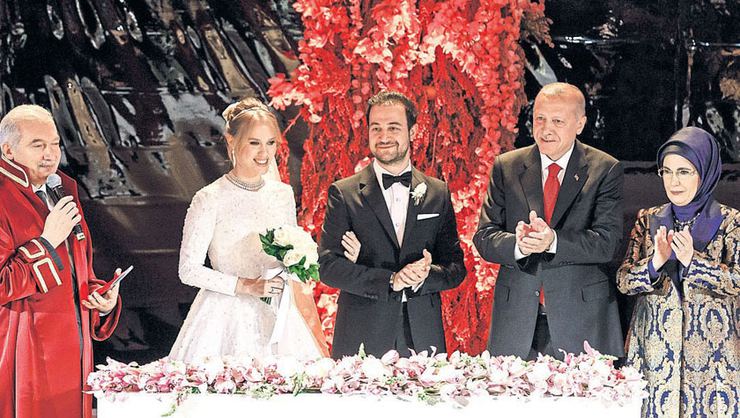 Прил.1. Свадьба Халука Кальёнджу и Йельды Демирорен 13 апреля 2019 года. Свидетелями на бракосочетании выступили президент Реджеп Тайип Эрдоган и его супруга Эмине Эрдоган. Фото, опубликованное на интернет-портале газеты «Posta».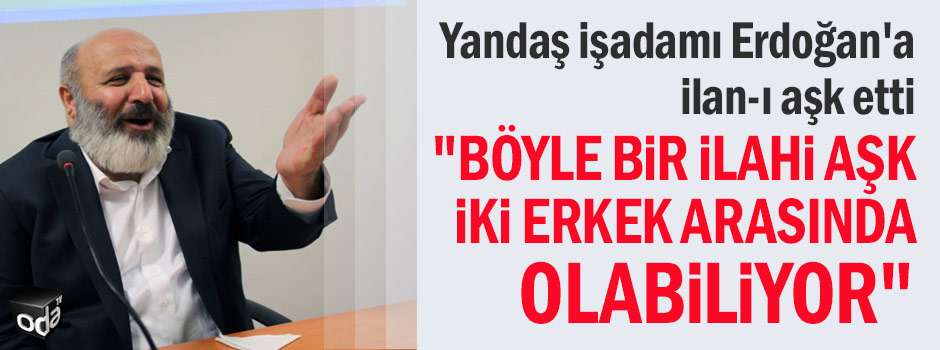 Прил.2. Коллаж с цитатой Этема Санджака «Божественная любовь (любовь ради Аллаха) между двумя мужчинами возможна!», опубликованный на известном новостном портале Турции «OdaTV».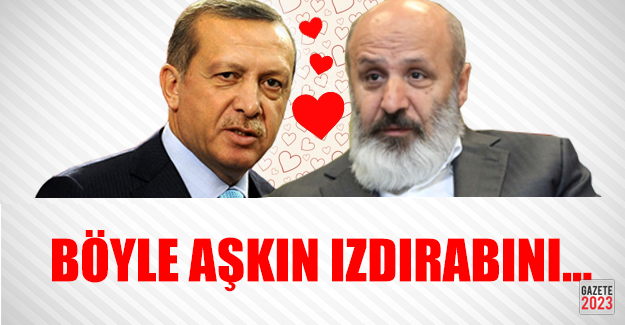 Прил.3. Коллаж-мем по теме «божественной любви» Санджака и Эрдогана, опубликованный на новостном портале «Gazete 2023». Текст: «Вот такая вот любовная печаль».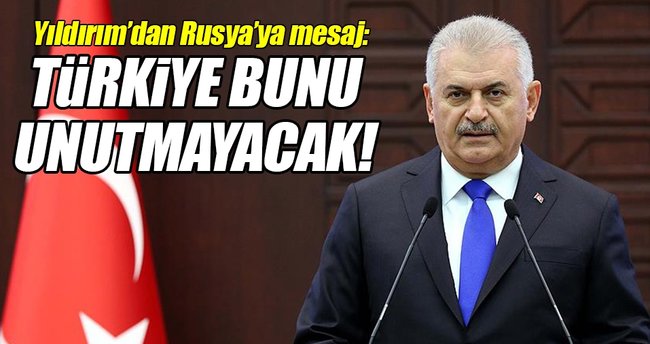 Прил.4. Коллаж к материалу, опубликованному 8 декабря 2016 года  газете «Sabah»: «Премьер-министр Бинали Йылдырым: Турция никогда не забудет предложение России о помощи 15 июля».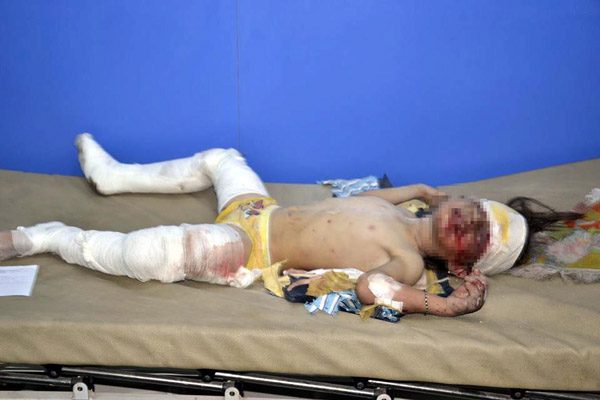 Прил.5. Фотография, использованная в верстке материала газеты «Sözcü» про бомбардировки российской авиацией мирных деревень в провинции Идлиб («Русские самолеты обрушились на деревню!»). Подпись к фото на сайте: «Маленькая девочка, которая была ранена в ходе российской воздушной операции, лечилась в полевом госпитале в Сирии».  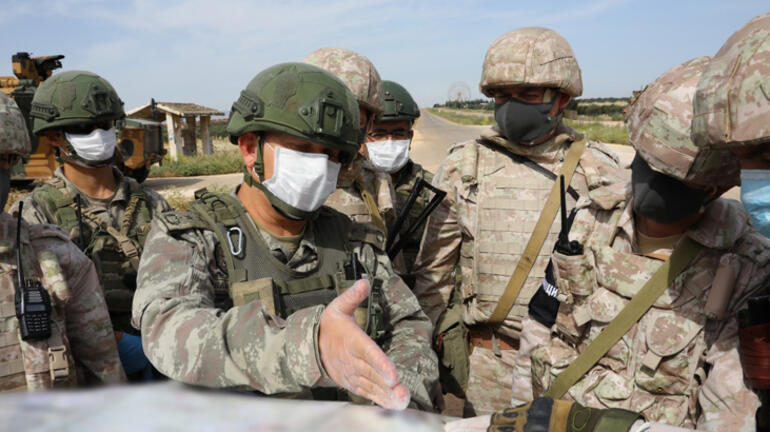 Прил.6.  Фотография, использованная при верстке материала газеты «Milliyet» о совместном патрулировании территории Идлиба российскими и турецкими военными. Название СМИГод основанияВладелец (холдинг)ATV1993Kalyon Grubu Kanal D1993Demirören GrubuKanal 71994‎Yeni Dünya Medya Grubu (Zekeriya Karaman)CNN Türk1999Demirören Grubu3602002Türkmedya Grubu  (Ethem Sancak, Zeki Yeşildağ)TGRT Haber2004İhlas Holding24 Tv2007Türkmedya Grubu (Ethem Sancak, Zeki Yeşildağ)Ülke Tv2008‎Yeni Dünya Medya Grubu (Zekeriya Karaman)Beyaz Tv2010Melih Gökçek (приближенный Эрдогана; бывший мэр Анкары) A Haber2011Kalyon Grubu